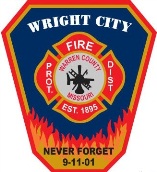 Wright City Fire Protection District	“To serve, educate, and protect our community.”396 West North 2nd StreetP.O. Box 522Wright City, Missouri 63390Phone (636) 745-2262Fax (636) 745-2259www.wrightcityfire.comMINUTES OF THE BOARD OF DIRECTORS OF THE WRIGHT CITY FIRE PROTECTION DISTRICTWARREN COUNTY, STATE OF MISSOURIJanuary 10, 2013BE IT REMEMBERED, that the Board of Directors of the Wright City Fire Protection District of Warren County, Missouri, met at the Wright City Fire Protection District House One 396 NW 2nd Street, Wright City, Missouri 63390 on January 10, 2013 at 1600 hours (4:00 pm).  At the above time and place there were the following present:Keith Thompson – Chairman 			Rudy Jovanovic – Secretary & Director		Dan West – Treasurer & Director			Mike Schriener – Director				Ron MacKnight – Fire Chief			Office Manager Melissa Sullivan		Assistant Chief Todd VanZuyen			FF Jesse McCoyFF Scot Gibson					FF Rev. Davis				Call to OrderA quorum being present, Chairman Keith Thompson called the meeting to order at 1600 and announced the Board of Directors meeting to be in session for the transaction of any and all business to be brought before it at this time.Amendments to the January 10, 2013 AgendaDirector Keith Thompson asked for any amendments to the Tentative Agenda for January 10, 2013Director Mike Schriener made a motion to approve the agenda. This motion was seconded by Director Rudy Jovanovic. The agenda for January 10, 2013 was adopted. The vote was as follows:Rudy Jovanovic – aye			Larry Zuhone – absent				Keith Thompson – ayeDan West – aye			Mike Schriener – ayeApproval of the Open Minutes of December 13, 2013 Board Meeting Director Rudy Jovanovic moved for approval of the Open Minutes of December 13, 2012 Board Meeting. This was seconded by Director Mike Schriener.“RESOLVED that the Minutes of the December 13, 2012 Board Meeting Minutes are hereby adopted and approved in their entirety, as presented with and corrections made and suggested.”The Board of Directors present and voting affirmatively, the resolution was adopted and approved. The roll call vote on this resolution is as follows:Rudy Jovanovic –ayeLarry Zuhone – absentKeith Thompson – ayeDan West – ayeMike Schriener – ayeApprove Bills for PaymentDirector Mike Schriener made a motion to approve the bills for January 10, 2013 for payment. This motion was seconded by Director Rudy Jovanovic. The vote was as follows:Rudy Jovanovic –ayeLarry Zuhone – absentKeith Thompson – ayeDan West – ayeMike Schriener – ayeApprove & Adopt Treasurer’s Report from January 10, 2013Cash Balance as of end of December 31 2012 is $484,216.48Reports Attached is the report for December 2012 Profit & Loss as compared to December budget.Attached is the report for December 2012 YTD Profit & Loss as compared to December YTD budget. Attached is the Balance Sheet for December 30, 2012                                                       Comments on Financial ReportsIncome in December was $3,792 due to taxes, restitution, and miscellaneous income Expenditures In December were $72,297 which was $8,686 above budgetAdministrative expenses were $9,494 below budget. This was due to $10,000 work comp budget that was paid earlier in the year.. Office expenditures were slightly above budgetCapital expenses were $10,918 above budget.  This is due to the purchase of pagers$5,596 and station 1 improvements. Maintenance expenses were $138 below budget.  Fuel was slightly above budget. Utility expenses were $685 below budget..Bills were not received for Electricity and natural gas.Training expenses were $189 below budget.Other expenses were $748 below budget due budgeted uniform purchases bought the month beforePersonnel expenses were $9,142 above budget.  Health insurance and salaries were well above budget.  I am not sure what happened here.Expenditures December YTD for year 2012 are $683,478, which is $70,864 below YTD budget.  If station reserves are included ($20,000) expenses are $50,864 below budget. The expenses balanced out as follows: Above YTD budgets: Maintenance Expense ($3,168) Fuel; Training and Education ($749 Training); Personnel Expenses (12,683)Below YTD budgets: Administrative ($12,856) insurance; Capital Expenses including station reserves ($68,296) Due mainly to 9714 principal payment not made due to new note ($57,142); Utilities ($5,748) LP purchase; Other expenses ($2,476); The major cost control implementation has shown results.  Everyone has done a great job of controlling costs!Income for 2012 December YTD was $800,135 vs. a budget of $759,700, which is $40,435 above budget.  Income for 2011 was $793,961.Salary as a percent of budget for 2011 was 52.06% and is 53.68% for 2012.Estimated balance in the reserve account EOM December is $484,217.  This is 64% of $759,700 budget. Concerns/Comments:Since we have very little control over the amount of our income we receive we need to be ever diligent on our total spending of which we have 100% control.  Cost controls in December were back on target.  Good job Ron and the team!We must continue our strong cost control measures since 2013 is the year of a re-assessment and the county assessed values very will December go down.  I heard on the news that the national average home prices went down 4% in December and 30% for the year.RESOLUTION ADOPTION OF THE TREAURER’S REPORT OF THE WRIGHT CITY FIRE PROTECTION DISTRICT“BE IT RESOLVED, by the Board of Directors of the Wright City Fire Protection District of Warren County, Missouri that the Treasurer’s Report submitted to the Board of Directors January 10, 2013, is hereby accepted, subject to final audit by the District’s auditors, with corrections and additions if any.”The Board of Directors present and voting affirmatively after motion by Director Rudy Jovanovic and seconded by Director Mike Schriener, the Resolution was adopted and approved.  Roll call vote was as follows:Rudy Jovanovic –ayeLarry Zuhone – absentKeith Thompson –ayeDan West – ayeMike Schriener – ayePublic CommentsNoneOld BusinessStrategic PlanningDonna would like to come out and meet with the Board.Chief is checking to see if February 5th will work for Donna.2012 Goals ReviewChief gave an update on his list and where he stands. Policy committee needs to start meeting again.New BusinessPersonnel EvaluationsPersonnel done by March 14th Board Meeting.Chief will have goal list submitted by January 22, 2013.February 12th Special Meeting – House 3 at 6:00 pm.CD’sWould like to buy the CD’s against a new checking accountNew Account (Checking)An account to keep all reserves in.Check with Bruce to make sure account can be called capital outlay or if the CPA’s would like the District to call it something else.Director Mike Schriener made a motion to open a capital outlay checking account at Farmers and Merchants Bank with $484,216.48. Director Mike Schriener resends his motion.Director Dan West made a motion to use $200,000 of reserves to open a capital outlay checking account and Farmers and Merchants Bank and to have $484,216.48 in this account by March 1, 2013.No seconded, motion died.Director Mike Schriener made a motion to use $200,000 of reserves to open a capital outlay checking account at Farmers and Merchants Bank. This motion was seconded by Director Rudy Jovanovic. Roll call was as follows:Rudy Jovanovic –ayeLarry Zuhone – absentKeith Thompson –ayeDan West – ayeMike Schriener – ayeRetention/Recruitment MinutesNoneBoard ReportsNoneFire Chief’s ReportAttached ReportDiscussion & No Action TakenFire Marshal ReportAttached ReportDiscussion & No Action TakenAssociation ReportAttached ReportDiscussion & No Action TakenAdjournMotion made to adjourn the meeting at 1700 (5:00 p.m.)  Motion was made by Director Dan West and was seconded by Director Rudy Jovanovic.  The roll call was as follows:Rudy Jovanovic –ayeLarry Zuhone – absentKeith Thompson - ayeDan West – ayeMike Schriener – ayeRespectively Submitted,________________________Melissa Sullivan, Office ManagerAPPROVED:_________________________Keith Thompson, President and Director_________________________Dan West, Treasurer and Director_________________________Rudy Jovanovic, Secretary and Director_________________________Larry Zuhone, Director_________________________Mike Schriener, DirectorWright City Fire Protection District	“To serve, educate, and protect our community.”396 West North 2nd StreetP.O. Box 522Wright City, Missouri 63390Phone (636) 745-2262Fax (636) 745-2259www.wrightcityfire.comMINUTES OF THE BOARD OF DIRECTORS OF THE WRIGHT CITY FIRE PROTECTION DISTRICTWARREN COUNTY, STATE OF MISSOURIFebruary 14, 2013BE IT REMEMBERED, that the Board of Directors of the Wright City Fire Protection District of Warren County, Missouri, met at the Wright City Fire Protection District House One 396 NW 2nd Street, Wright City, Missouri 63390 on February 14, 2013 at 1600 hours (4:00 pm).  At the above time and place there were the following present:Keith Thompson – Chairman 			Rudy Jovanovic – Secretary & Director		Dan West – Treasurer & Director			Mike Schriener – Director	Larry Zuhone - Director				Assistant Chief Todd VanZuyen			FF Josh Riebe					FF Scot Gibson									Call to OrderA quorum being present, Chairman Keith Thompson called the meeting to order at 1600 and announced the Board of Directors meeting to be in session for the transaction of any and all business to be brought before it at this time.Amendments to the February 14, 2013 AgendaDirector Keith Thompson asked for any amendments to the Tentative Agenda for February 14, 2013AFG Bill was added to the agenda.Director Rudy Jovanovic made a motion to approve the amended agenda. This motion was seconded by Director Mike Schriener. The amended agenda for February 14, 2013 was adopted. The vote was as follows:Rudy Jovanovic – aye			Larry Zuhone – aye				Keith Thompson – ayeDan West – aye			Mike Schriener – ayeApproval of the Open Minutes of January 10, 2013 Board Meeting & February 5, 2013 Workshop Director Rudy Jovanovic moved for approval of the open minutes of January 10, 2012 Board Meeting & February 5, 2013 Workshop. This was seconded by Director Mike Schriener.“RESOLVED that the Minutes of the January 10, 2013 Board Meeting minutes & February 5, 2013 Workshop minutes are hereby adopted and approved in their entirety, as presented with and corrections made and suggested.”The Board of Directors present and voting affirmatively, the resolution was adopted and approved. The roll call vote on this resolution is as follows:Rudy Jovanovic –ayeLarry Zuhone – ayeKeith Thompson – ayeDan West – ayeMike Schriener – ayeApprove Bills for PaymentDirector Dan West made a motion to approve the bills for February 14, 2013 for payment. This motion was seconded by Director Mike Schriener. The vote was as follows:Rudy Jovanovic –ayeLarry Zuhone – ayeKeith Thompson – ayeDan West – ayeMike Schriener – ayeApprove & Adopt Treasurer’s Report from February 14, 2013Cash Balance as of end of January 31 2012 is $1,150,112.97Reports Attached is the report for January 2013 Profit & Loss as compared to January budget.Attached is the report for January 2013 YTD Profit & Loss as compared to January YTD budget. Attached is the Balance Sheet for January 31, 2012                                                       Comments on Financial ReportsIncome in January was $718,661 due to taxes, permit fees restitution, and miscellaneous income Expenditures In January was $51,215, which was $28,744 below budget.  This figure is very misleading since some budget items were not spread through out the year.  Administrative expenses were $2,816 below budget. This was due to Memberships and publications not spread over the year. Office expenditures were $266 below budgetCapital expenses were $18,187 below budget.  This was due to IT and operational equipment not spread over the year.  Plus $1,666 payment not deposited in the reserve account.Maintenance expenses were $3,556 below budget.  Fuel was slightly below budget. Utility expenses were $1,120 below budget. Bills were not received for Electricity and natural gas.Training expenses were $387 above budget.Other expenses were $1781 below budget due to banquet being below budgetPersonnel expenses were $1,502 below budgetWe have a new year and lets keep the major cost control implementation in place.  It has shown results.  I was meeting with a bank and the president was very impressed with our financial control.  Thank you to everyone!Income for 2013 January YTD was $718,661 vs. a budget of $784,130, which is $65,469 below budget. This should be made up as back taxes are paid. Income for 2011 was $793,961 and 2012 was $800,135. .Salary as a percent of budget for 2011 was 52.06%, 53.68% for 2012 and 56.71% for 2013.Estimated balance in the reserve account EOM January is $482,667.  This is 62% of $784130 budget. Concerns/Comments:Since we have very little control over the amount of our income we receive we need to be ever diligent on our total spending of which we have 100% control.  Cost controls in January were back on target.  Good job Ron and the team!We must continue our strong cost control measures since 2013 is the year of a re-assessment and the county assessed values very will go down.RESOLUTION ADOPTION OF THE TREAURER’S REPORT OF THE WRIGHT CITY FIRE PROTECTION DISTRICT“BE IT RESOLVED, by the Board of Directors of the Wright City Fire Protection District of Warren County, Missouri that the Treasurer’s Report submitted to the Board of Directors February 14, 2013, is hereby accepted, subject to final audit by the District’s auditors, with corrections and additions if any.”The Board of Directors present and voting affirmatively after motion by Director Rudy Jovanovic and seconded by Director Mike Schriener, the Resolution was adopted and approved.  Roll call vote was as follows:Rudy Jovanovic –ayeLarry Zuhone – ayeKeith Thompson –ayeDan West – ayeMike Schriener – ayePublic CommentsNoneOld BusinessCapital Outlay Checking Account SignaturesDiscussion No Action TakenCapital Outlay Checking AccountDiscussion No Action TakenCD BidsDiscussionNo Action TakenStrategic Planning, select firmA motion was made by Director Rudy Jovanovic to accept Pro Skills proposal for District planning. This motion was seconded by Director Dan West. Roll call was as follows:Rudy Jovanovic –ayeLarry Zuhone – ayeKeith Thompson –ayeDan West – ayeMike Schriener – ayeReschedule Evaluation Meeting (Tuesday February 12, 2013)Scheduled Special Meeting at House Three for Chief’s Evaluation on February 20, 2013 at 1600 hrs.New BusinessAFG GrantA motion was made by Director Larry Zuhone to repay AFG $9,800 over spent on equipment. This motion was seconded by Director Mike Schriener. Roll call was as follows:Rudy Jovanovic –ayeLarry Zuhone – ayeKeith Thompson –ayeDan West – ayeMike Schriener – ayeTruck RepairsDiscussionNo Action TakenRetention/Recruitment RequestA motion was made by Director Larry Zuhone to approve $28,000 for new turnout gear. This motion was seconded by Director Mike Schriener. Roll call was as follows:Rudy Jovanovic –ayeLarry Zuhone – ayeKeith Thompson –ayeDan West – ayeMike Schriener – ayeBoard ReportsNoneFire Chief’s ReportAttached ReportDiscussion & No Action TakenFire Marshal ReportAttached ReportDiscussion & No Action TakenAssociation ReportAttached ReportDiscussion & No Action TakenClosed SessionVote to close this part of the meeting pursuant to Section 610.021.9 RSMo Chapter 610,021 Revised Statutes of Missouri; (9) Preparation, including any discussions or work product, on behalf of a public governmental body or its representatives for negotiations with employee groups A motion was made by Director Mike Schriener to move into closed session at 1655 hrs. This motion was seconded by Director Rudy Jovanovic. Roll call was as follows:Rudy Jovanovic –ayeLarry Zuhone – ayeKeith Thompson - ayeDan West – ayeMike Schriener – ayeA motion was made by Director Mike Schriener to move out of closed session at 1713 hrs. This motion was seconded by Director Dan West. Roll call was as follows:Rudy Jovanovic –ayeLarry Zuhone – ayeKeith Thompson - ayeDan West – ayeMike Schriener – ayeAdjournMotion made to adjourn the meeting at 1714 (5:14 p.m.)  Motion was made by Director Mike Schriener and was seconded by Director Dan West.  The roll call was as follows:Rudy Jovanovic –ayeLarry Zuhone – ayeKeith Thompson - ayeDan West – ayeMike Schriener – ayeRespectively Submitted,________________________Melissa Sullivan, Office ManagerAPPROVED:_________________________Keith Thompson, President and Director_________________________Dan West, Treasurer and Director_________________________Rudy Jovanovic, Secretary and Director_________________________Larry Zuhone, Director_________________________Mike Schriener, DirectorWright City Fire Protection District	“To serve, educate, and protect our community.”396 West North 2nd StreetP.O. Box 522Wright City, Missouri 63390Phone (636) 745-2262Fax (636) 745-2259www.wrightcityfire.comSpecial Meeting Minutes of the Board of Directors of the Wright City Fire Protection DistrictWarren County, State of MissouriFebruary 20, 2013BE IT REMEMBERED, that the Board of Directors of the Wright City Fire Protection District of Warren County, Missouri, met at the Wright City Fire Protection District (House Three) #9 HWY WW, Wright City, Missouri 63390 on February 20, 2013 at 1600 hours.  At the above time and place there were the following present:Larry Zuhone – Director						Rudy Jovanovic – DirectorKeith Thompson – Chairman & Director				Mike Schriener – DirectorChairman Keith Thompson called the meeting to order at 1600.Approve AgendaA motion was made by Director Larry Zuhone to approve the agenda for the February 20, 2013 Special Meeting. This motion was seconded by Director Mike Schriener. The roll call was as follows:Rudy Jovanovic –ayeLarry Zuhone – ayeKeith Thompson – ayeDan West – absentMike Schriener – ayeChief’s EvaluationDiscussedSet Workshop for Goals at House Three for March 5, 2013 at 1830Adjourn MeetingA motion was made to adjourn the Special Meeting at 1745 by Director Rudy Jovanovic and seconded by Director Larry Zuhone. Roll call was as follows:Rudy Jovanovic –ayeLarry Zuhone – ayeKeith Thompson – ayeDan West – absentMike Schriener – ayeRespectively Submitted,______________________Melissa Sullivan, Office ManagerAPPROVED:_______________________Mike Schriener, Director_______________________Dan West, Treasurer & Director_______________________Rudy Jovanovic, Secretary & Director_______________________Larry Zuhone, Director_______________________Keith Thompson, Chairman & DirectorWright City Fire Protection District	“To serve, educate, and protect our community.”396 West North 2nd StreetP.O. Box 522Wright City, Missouri 63390Phone (636) 745-2262Fax (636) 745-2259www.wrightcityfire.comMINUTES OF THE BOARD OF DIRECTORS OF THE WRIGHT CITY FIRE PROTECTION DISTRICTWARREN COUNTY, STATE OF MISSOURIMarch 14, 2013BE IT REMEMBERED, that the Board of Directors of the Wright City Fire Protection District of Warren County, Missouri, met at the Wright City Fire Protection District House One 396 NW 2nd Street, Wright City, Missouri 63390 on March 14, 2013 at 1600 hours (4:00 pm).  At the above time and place there were the following present:Keith Thompson – Chairman 			Rudy Jovanovic – Secretary & Director		Larry Zuhone – Director				Mike Schriener – Director	Fire Chief Ron MacKnight			Assistant Chief Todd VanZuyenMelissa Sullivan – Office Manager			FF Jesse McCoyCaptain Mike Holtmeier				Captain Mike CombsFF Kevin Hakenewerth				FF Josh Riebe					Captain John Lacillade	Call to OrderA quorum being present, Chairman Keith Thompson called the meeting to order at 1600 and announced the Board of Directors meeting to be in session for the transaction of any and all business to be brought before it at this time.Amendments to the March 14, 2013 AgendaDirector Keith Thompson asked for any amendments to the Tentative Agenda for March 14, 2013Director Rudy Jovanovic made a motion to approve the amended agenda. This motion was seconded by Director Larry Zuhone. The amended agenda for March14, 2013 was adopted. The vote was as follows:Rudy Jovanovic – aye			Larry Zuhone – aye				Keith Thompson – ayeDan West – absent		Mike Schriener – ayeApproval of the Open Minutes of February 14, 2013 Board Meeting, February 20, 2013 Special Meeting & March 5, 2013 Workshop Minutes Director Mike Schriener moved for approval of the open minutes of February 14, 2013 Board Meeting, February 20, 2013 Special Meeting & March 5, 2013 Workshop Minutes. This was seconded by Director Larry Zuhone.“RESOLVED that the Minutes of the February 14, 2013 Board Meeting, February 20, 2013 Special Meeting & March 5, 2013 Workshop Minutes are hereby adopted and approved in their entirety, as presented with and corrections made and suggested.”The Board of Directors present and voting affirmatively, the resolution was adopted and approved. The roll call vote on this resolution is as follows:Rudy Jovanovic –ayeLarry Zuhone – ayeKeith Thompson – ayeDan West – absentMike Schriener – ayeApprove Bills for PaymentDirector Mike Schriener made a motion to approve the bills for March14, 2013 for payment. This motion was seconded by Director Larry Zuhone. The vote was as follows:Rudy Jovanovic –ayeLarry Zuhone – ayeKeith Thompson – ayeDan West – absentMike Schriener – ayeApprove & Adopt Treasurer’s Report from March 14, 2013A motion was made by Director Rudy Jovanovic to postpone approval of the March 14, 2013 Treasurer’s Report till next board meeting. This motion was seconded by Director Larry Zuhone.  Roll call was as follows:Rudy Jovanovic –ayeLarry Zuhone – ayeKeith Thompson –ayeDan West – absentMike Schriener – ayePublic CommentsNoneOld BusinessAward CD BidsA motion was made by Director Larry Zuhone to postpone awarding CD bids till April’s Board Meeting to gather more information so the CD’s can be awarded. This motion was seconded by Director Mike Schriener. Roll call was as follows:Rudy Jovanovic –ayeLarry Zuhone – ayeKeith Thompson –ayeDan West – absentMike Schriener – ayeNew BusinessDistrict GoalsDiscussionNo Action TakenLocal 2665Still in LimboNot all cards are signedGuys are happy with District, doing for positive benefits for the DistrictKeep communication between the Vice President for Local 2665 and the BoardMutual Aid Ordinance A motion was made by Director Larry Zuhone to approve the Mutual Aid Ordinance. This motion was seconded by Director Mike Schriener. Roll call was as follows:Rudy Jovanovic –ayeLarry Zuhone – ayeKeith Thompson –ayeDan West – absentMike Schriener – ayeRetention & Recruitment Attached MinutesBoard ReportsNoneFire Chief’s ReportAttached ReportDiscussion & No Action TakenFire Marshal ReportAttached ReportDiscussion & No Action TakenAssociation ReportAttached ReportDiscussion & No Action TakenClosed SessionVote to close this part of the meeting pursuant to Section 610.021.3 & Section 610.021.9 RSMo Chapter 610.021 Revised Statutes of Missouri; (3) Hiring, firing, disciplining or promoting of particular employees by a public governmental body when personal information about the employee is discussed or recorded.Chapter 610.021 Revised Statutes of Missouri; (9) Preparation, including any discussions or work product, on behalf of a public governmental body or its representatives for negotiations with employee groups.A motion was made by Director Mike Schriener to move into closed session at 1645 hrs. This motion was seconded by Director Larry Zuhone. Roll call was as follows:Rudy Jovanovic –ayeLarry Zuhone – ayeKeith Thompson - ayeDan West – absentMike Schriener – ayeA motion was made by Director Larry Zuhone to move out of closed session at 1730 hrs. This motion was seconded by Director Mike Schriener. Roll call was as follows:Rudy Jovanovic –ayeLarry Zuhone – ayeKeith Thompson - ayeDan West – absentMike Schriener – ayeAdjournMotion made to adjourn the meeting at 1732 (5:32 p.m.)  Motion was made by Director Mike Schriener and was seconded by Director Larry Zuhone.  The roll call was as follows:Rudy Jovanovic –ayeLarry Zuhone – ayeKeith Thompson - ayeDan West – absentMike Schriener – ayeRespectively Submitted,________________________Melissa Sullivan, Office ManagerAPPROVED:_________________________Keith Thompson, President and Director_________________________Dan West, Treasurer and Director_________________________Rudy Jovanovic, Secretary and Director_________________________Larry Zuhone, Director_________________________Mike Schriener, DirectorWright City Fire Protection District	“To serve, educate, and protect our community.”396 West North 2nd StreetP.O. Box 522Wright City, Missouri 63390Phone (636) 745-2262Fax (636) 745-2259www.wrightcityfire.comMINUTES OF THE BOARD OF DIRECTORS OF THE WRIGHT CITY FIRE PROTECTION DISTRICTWARREN COUNTY, STATE OF MISSOURIApril 11, 2013BE IT REMEMBERED, that the Board of Directors of the Wright City Fire Protection District of Warren County, Missouri, met at the Wright City Fire Protection District House One 396 NW 2nd Street, Wright City, Missouri 63390 on April 11, 2013 at 1600 hours (4:00 pm).  At the above time and place there were the following present:Rudy Jovanovic – Secretary & Director		Dan West – Treasurer & Director			Mike Schriener – Director				Larry Zuhone - Director			Fire Chief Ron MacKnight			Assistant Chief Todd VanZuyen			Office Manager Melissa Sullivan			FF Josh Riebe					FF Kevin Hakenewerth				Captain Mike Holtmeier				Captain Alan Thompson				FF Rev. Davis								Call to OrderA quorum being present, Director Rudy Jovanovic called the meeting to order at 1600 and announced the Board of Directors meeting to be in session for the transaction of any and all business to be brought before it at this time.Amendments to the April 11, 2013 AgendaDirector Rudy Jovanovic asked for any amendments to the Tentative Agenda for April 11, 2013Director Larry Zuhone made a motion to approve the agenda. This motion was seconded by Director Mike Schriener. The amended agenda for April 11, 2013 was adopted. The vote was as follows:Rudy Jovanovic – aye			Larry Zuhone – aye				Keith Thompson – absentDan West – aye			Mike Schriener – ayeApproval of the Open Minutes of March 14, 2013 Board Meeting Director Larry Zuhone moved for approval of the open minutes of March 14, 2013 Board Meeting. This was seconded by Director Mike Schriener.“RESOLVED that the Minutes of the March 14, 2013 Board Meeting minutes are hereby adopted and approved in their entirety, as presented with and corrections made and suggested.”The Board of Directors present and voting affirmatively, the resolution was adopted and approved. The roll call vote on this resolution is as follows:Rudy Jovanovic –ayeLarry Zuhone – ayeKeith Thompson – absentDan West – ayeMike Schriener – ayeApprove Bills for PaymentDirector Larry Zuhone made a motion to approve the bills for April 11, 2013 for payment. This motion was seconded by Director Mike Schriener. The vote was as follows:Rudy Jovanovic –ayeLarry Zuhone – ayeKeith Thompson – absentDan West – ayeMike Schriener – ayeApprove & Adopt Treasurer’s Report from April 11, 2013Cash Balance as of end of March 31 2013 is $926,167.61Reports Attached is the report for March 2013 Profit & Loss as compared to March budget.Attached is the report for March 2013 YTD Profit & Loss as compared to March YTD budget. Attached is the Balance Sheet for March 31, 2012                                                       Comments on Financial ReportsIncome in March was $24,697 due to Warren County taxes, permit fees, restitution, and miscellaneous incomeExpenditures In March was $95,118, which was $200 below budgetAdministrative expenses were $31,102 which is right on budgetCapital expenses were $1,144 above budget.  This was due to hoses being purchased.Maintenance expenses were $1,508 above budget.  This was due to unbudgeted replacement of furnace in station 3 and repair of fuel pump on standby generator.  On the positive side vehicle maintenance was $704 below budget as well as fuel $227 below budget GREAT job Todd and team!Utility expenses were $537 above budget. Two monthly payments for gas and electricity were made.Training expenses were $1,884 above budget. This was due to materials purchased to modify the house to be burned as well as attendance at the national fire academy that was not budgeted ($876)Other expenses were $1,594 above budget due to physical fitness expenditures that were budget in April ($3,000) and paid in March.Personnel expenses were $5,393 below budget.  This was partially the result of the return of $2,214 double counting of retire matched funds from the payroll service plus the accident and health policy was not paid as budgeted ($2,712).  Income for 2013 March YTD was $744,479 vs. a budget of $770,755, which is $26,276 below budget. This should be made up as back taxes are paid. Income for 2011 was $793,961 and 2012 was $800,135. Expenses for 2013 March YTD was $299,942 which is $20,863 below budget.  The below budget categories were Administrative ($5,045), Capital expenses ($6,386), Maintenance expenses ($4,729), Utilities ($620), and Payroll ($6,905).  Over budget categories are Training ($1,348), Uniforms ($1,141)Salary as a percent of budget for 2011 was 52.06%, 53.68% for 2012 and 56.71% for 2013.Estimated balance in the reserve account EOM March is $488,345.  This is 62% of $784,130 budget. Total reserves EOY 2011 were $413,353 and Total reserves EOY 2012 were $484,217RESOLUTION ADOPTION OF THE TREAURER’S REPORT OF THE WRIGHT CITY FIRE PROTECTION DISTRICT“BE IT RESOLVED, by the Board of Directors of the Wright City Fire Protection District of Warren County, Missouri that the Treasurer’s Report submitted to the Board of Directors April 11, 2013, is hereby accepted, subject to final audit by the District’s auditors, with corrections and additions if any.”The Board of Directors present and voting affirmatively after motion by Director Mike Schriener and seconded by Director Larry Zuhone, the Resolution was adopted and approved.  Roll call vote was as follows:Rudy Jovanovic –ayeLarry Zuhone – ayeKeith Thompson –absentDan West – ayeMike Schriener – ayePublic CommentsNoneOld BusinessCD’sA motion was made by Director Larry Zuhone to pull $400,000 from Capital Outlay and purchase a CD for 18 month from American Bank. This motion was seconded by Director Mike Schriener. Roll call was as follows:Rudy Jovanovic –ayeLarry Zuhone – ayeKeith Thompson –absentDan West – ayeMike Schriener – ayeGoals and Stategic PlanningThere is a meeting scheduled with Donna, Keith and Ron for Sunday April 14, 2013. Will have more information on this topic after the meeting.New BusinessLocal 2665Two individuals have not signed cards.Will have answer by May Board MeetingRetention/Recruitment Request90% ready for Gear Order, Hope to everything complete by the end of mayBasic Fire Course to begin either end of May beginning of June.Board ReportsNoneFire Chief’s ReportAttached ReportDiscussion & No Action TakenFire Marshal ReportAttached ReportDiscussion & No Action TakenAssociation ReportAttached ReportDiscussion & No Action TakenClosed SessionVote to close this part of the meeting pursuant to Section 610.021.3 & Section 610.021.9 RSMo Approve Closed Session Minutes March 14, 2013Chapter 610.021 Revised Statutes of Missouri; (3) Hiring, firing, disciplining or promoting of particular employees by a public governmental body when personal information about the employee is discussed or recorded.Chapter 610.021 Revised Statutes of Missouri; (9) Preparation, including any discussions or work product, on behalf of a public governmental body or its representatives for negotiations with employee groups A motion was made by Director Mike Schriener to move into closed session at 1645 hrs. This motion was seconded by Director Dan West. Roll call was as follows:Rudy Jovanovic –ayeLarry Zuhone – ayeKeith Thompson - absentDan West – ayeMike Schriener – ayeA motion was made by Director Larry Zuhone to move out of closed session at 1656 hrs. This motion was seconded by Director Mike Schriener. Roll call was as follows:Rudy Jovanovic –ayeLarry Zuhone – ayeKeith Thompson - absentDan West – ayeMike Schriener – ayeAdjournMotion made to adjourn the meeting at 1656 (4:56 p.m.)  Motion was made by Director Dan West and was seconded by Director Mike Schriener.  The roll call was as follows:Rudy Jovanovic –ayeLarry Zuhone – ayeKeith Thompson - absentDan West – ayeMike Schriener – ayeRespectively Submitted,________________________Melissa Sullivan, Office ManagerAPPROVED:_________________________Keith Thompson, President and Director_________________________Dan West, Treasurer and Director_________________________Rudy Jovanovic, Secretary and Director_________________________Larry Zuhone, Director_________________________Mike Schriener, DirectorWright City Fire Protection District	“To serve, educate, and protect our community.”396 West North 2nd StreetP.O. Box 522Wright City, Missouri 63390Phone (636) 745-2262Fax (636) 745-2259www.wrightcityfire.comMINUTES OF THE BOARD OF DIRECTORS OF THE WRIGHT CITY FIRE PROTECTION DISTRICTWARREN COUNTY, STATE OF MISSOURIMay 9, 2013BE IT REMEMBERED, that the Board of Directors of the Wright City Fire Protection District of Warren County, Missouri, met at the Wright City Fire Protection District House One 396 NW 2nd Street, Wright City, Missouri 63390 on May 9, 2013 at 1600 hours (4:00 pm).  At the above time and place there were the following present:Keith Thompson – Chairman			Mike Schriener – Director				Larry Zuhone - Director				Fire Chief Ron MacKnight			Office Manager Melissa Sullivan			Captain Alan Thompson					Captain Mike Holtmeier				FF Jesse McCoy				FF Rev. Davis	Call to OrderA quorum being present, Director Chairman Keith Thompson called the meeting to order at 1600 and announced the Board of Directors meeting to be in session for the transaction of any and all business to be brought before it at this time.Amendments to the May 9, 2013 AgendaChairman Keith Thompson asked for any amendments to the Tentative Agenda for May 9, 2013Director Larry Zuhone made a motion to approve the agenda. This motion was seconded by Director Mike Schriener. The agenda for May 9, 2013 was adopted. The vote was as follows:Rudy Jovanovic – absent			Larry Zuhone – aye				Keith Thompson – ayeDan West – absent		Mike Schriener – ayeApproval of the Open Minutes of April 11, 2013 Board Meeting Director Larry Zuhone moved for approval of the open minutes of April 11, 2013 Board Meeting. This was seconded by Director Mike Schriener.“RESOLVED that the Minutes of the April 11, 2013 Board Meeting minutes are hereby adopted and approved in their entirety, as presented with and corrections made and suggested.”The Board of Directors present and voting affirmatively, the resolution was adopted and approved. The roll call vote on this resolution is as follows:Rudy Jovanovic –absentLarry Zuhone – ayeKeith Thompson – ayeDan West – absentMike Schriener – ayeApprove Bills for PaymentDirector Mike Schriener made a motion to approve the bills for May 9, 2013 for payment. This motion was seconded by Director Larry Zuhone. The vote was as follows:Rudy Jovanovic –absentLarry Zuhone – ayeKeith Thompson – ayeDan West – absentMike Schriener – ayeApprove & Adopt Treasurer’s Report from May 9, 2013Cash Balance as of end of April 30 2013 is $885,493.06Reports Attached is the report for April 2013 Profit & Loss as compared to April budget.Attached is the report for April 2013 YTD Profit & Loss as compared to April YTD budget. Attached is the Balance Sheet for April 30, 2012                                                       Comments on Financial Reports Income in April was $12,119 due to Warren & Lincoln County taxes, permit fees, restitution, and grants.Expenditures In April was $49,502, which was $1,902 below budget.  $1,667 was not placed in the Capital Outlay Account.Administrative expenses were $5,524 budget due a LOSAP payment of $7,200 from last year being paid.Capital expenses $1,436 above budget.  This was due to the purchase of chain saws that were off set a $1,500 grant.Maintenance expenses were $1,906 below budget.  This was due to a $1,700 fuel bill not paid. Utility expenses were $1,024 below budget. Training expenses were $1,338 below budget.Other expenses were $2,311 below budget.Personnel expenses were $2,476 below budget.   Income for 2013 April YTD was $756,577 vs. a budget of $772,130 which is $15,552 below budget. This should be made up as back taxes are paid. Income for 2011 was $793,961 and 2012 was $800,135. Expenses for 2013 April YTD was $356,361 which is $15,847 below budget.  Administrative and Training expenses were right on budget. The below budget categories were Capital expenses ($4,950), Maintenance expenses ($5,783), Utilities ($1,644), Other Expenses ($1,170) and Payroll ($3,315).  No categories were over budget YTD.  GREAT JOB RON AND HIS TEAM!Salary as a percent of budget for 2011 was 52.06%, 53.68% for 2012 and 56.71% for 2013.There is still a problem in how QuickBooks accounts for the Capital Outlay Account. It does not show it as a line item on the accounting sheets.Estimated balance in the reserve account EOM April is $490,032.  This is 62% of $784,130 budget. Total reserves EOY 2011 were $413,353 and Total reserves EOY 2012 were $484,217RESOLUTION ADOPTION OF THE TREAURER’S REPORT OF THE WRIGHT CITY FIRE PROTECTION DISTRICT“BE IT RESOLVED, by the Board of Directors of the Wright City Fire Protection District of Warren County, Missouri that the Treasurer’s Report submitted to the Board of Directors May 9, 2013, is hereby accepted, subject to final audit by the District’s auditors, with corrections and additions if any.”The Board of Directors present and voting affirmatively after motion by Director Larry Zuhone and seconded by Director Mike Schriener, the Resolution was adopted and approved.  Roll call vote was as follows:Rudy Jovanovic –absentLarry Zuhone – ayeKeith Thompson –ayeDan West – absentMike Schriener – ayePublic CommentsPaid Firefighters are going Union, Local 2665. Going with a five out of six. Will have information to the Board well before June’s Board Meeting.Old BusinessGoals and Stategic PlanningMeeting with Donna on May 7.New BusinessAmendment to Fire CodeFix changes and send back out to BoardService FeeService Fee for Special EventsPossibly have draft by June Board MeetingFire Chief’s ReportAttached ReportDiscussion & No Action TakenFire Marshal ReportAttached ReportDiscussion & No Action TakenAssociation ReportAttached ReportDiscussion & No Action TakenAdjournMotion made to adjourn the meeting at 1620 (4:20 p.m.)  Motion was made by Director Larry Zuhone and was seconded by Director Mike Schriener.  The roll call was as follows:Rudy Jovanovic –absentLarry Zuhone – ayeKeith Thompson - ayeDan West – absentMike Schriener – ayeRespectively Submitted,________________________Melissa Sullivan, Office ManagerAPPROVED:_________________________Keith Thompson, President and Director_________________________Dan West, Treasurer and Director_________________________Rudy Jovanovic, Secretary and Director_________________________Larry Zuhone, Director_________________________Mike Schriener, DirectorWright City Fire Protection District	“To serve, educate, and protect our community.”396 West North 2nd StreetP.O. Box 522Wright City, Missouri 63390Phone (636) 745-2262Fax (636) 745-2259www.wrightcityfire.comSpecial Meeting Minutes of the Board of Directors of the Wright City Fire Protection DistrictWarren County, State of MissouriMay 7, 2013BE IT REMEMBERED, that the Board of Directors of the Wright City Fire Protection District of Warren County, Missouri, met at the Wright City Fire Protection District (House One) 396 NW 2nd Street, Wright City, Missouri 63390 on May 7, 2013 at 1900 hours.  At the above time and place there were the following present:Larry Zuhone – Director						Rudy Jovanovic – DirectorKeith Thompson – Chairman & Director				Ron MacKnight – Fire Chief	Donna Forgy								Membership					Chairman Keith Thompson called the meeting to order at 1900.Approve AgendaA motion was made by Director Rudy Jovanovic to approve the agenda for the May 7, 2013 Workshop. This motion was seconded by Director Larry Zuhone. The roll call was as follows:Rudy Jovanovic –ayeLarry Zuhone – ayeKeith Thompson – ayeDan West – absentMike Schriener – absentDistrict GoalsDiscussed goals with Donna Forgy for Pro Skills with the District MembershipAdjourn MeetingA motion was made to adjourn the Special Meeting at 2025 by Director Larry Zuhone and seconded by Director Rudy Jovanovic. Roll call was as follows:Rudy Jovanovic –ayeLarry Zuhone – ayeKeith Thompson – ayeDan West – absentMike Schriener – absentRespectively Submitted,______________________Melissa Sullivan, Office ManagerAPPROVED:_______________________Mike Schriener, Director_______________________Dan West, Treasurer & Director_______________________Rudy Jovanovic, Secretary & Director_______________________Larry Zuhone, Director_______________________Keith Thompson, Chairman & DirectorWright City Fire Protection District	“To serve, educate, and protect our community.”396 West North 2nd StreetP.O. Box 522Wright City, Missouri 63390Phone (636) 745-2262Fax (636) 745-2259www.wrightcityfire.comMINUTES OF THE BOARD OF DIRECTORS OF THE WRIGHT CITY FIRE PROTECTION DISTRICTWARREN COUNTY, STATE OF MISSOURIJune 13, 2013BE IT REMEMBERED, that the Board of Directors of the Wright City Fire Protection District of Warren County, Missouri, met at the Wright City Fire Protection District House One 396 NW 2nd Street, Wright City, Missouri 63390 on June 13, 2013 at 1600 hours (4:00 pm).  At the above time and place there were the following present:Board of DirectorsKeith Thompson – Chairman - present                                                                                   Dan West – Treasurer - presentMike Schriener – Director - presentLarry Zuhone – Director – absentRudy Javonovic – Secretary – absentAdministrationFire Chief Ron MacKnightOffice Manager Melissa SullivanVisitors                                FF Josh Riebe                                                                     Captain Mike CombsFF Kevin Hakenewerth                                                                                      Andy Klein          Call to OrderA quorum being present, Chairman Keith Thompson called the meeting to order at 1600 and announced the Board of Directors meeting to be in session for the transaction of any and all business to be brought before it at this time.Amendments to the June 13, 2013 AgendaChairman Keith Thompson asked for any amendments to the Tentative Agenda for June 13, 2013Director Mike Schriener made a motion to approve the agenda. This motion was seconded by Director Dan West. The agenda for June 13, 2013 was adopted. The vote was as follows:Rudy Jovanovic – absent			Larry Zuhone – absent				Keith Thompson – ayeDan West – aye		Mike Schriener – ayeApproval of the Open Minutes of May 9, 2013 Board Meeting, May 7, 2013 Special Meeting Minutes and May 28, 2013 Workshop Director Mike Schriener moved for approval of the open minutes of May 9, 2013 Board Meeting, May 7, 2013 Special Meeting Minutes and May 28, 2013 Workshop. This was seconded by Director Dan West.“RESOLVED that the Minutes of the May 9, 2013 Board Meeting, May 7, 2013 Special Meeting Minutes and May 28, 2013 Workshop minutes are hereby adopted and approved in their entirety, as presented with and corrections made and suggested.”The Board of Directors present and voting affirmatively, the resolution was adopted and approved. The roll call vote on this resolution is as follows:Rudy Jovanovic –absentLarry Zuhone – absentKeith Thompson – ayeDan West – ayeMike Schriener – ayeApprove Bills for PaymentDirector Mike Schriener made a motion to approve the bills for June 13, 2013 for payment. This motion was seconded by Director Dan West. The vote was as follows:Rudy Jovanovic –absentLarry Zuhone – absentKeith Thompson – ayeDan West – ayeMike Schriener – ayeApprove & Adopt Treasurer’s Report from June 13, 2013Cash Balance as of end of May 2013 is $843,125.57Reports Attached is the report for May 2013 Profit & Loss as compared to May budget.Attached is the report for May 2013 YTD Profit & Loss as compared to May YTD budget. Attached is the Balance Sheet for end of May , 2013                                                    Comments on Financial Reports Income in May was $2,007 due to Lincoln County taxes, permit fees,  and grants.Expenditures In May were $43,537, which was $4,326 below budget.  $1,667 was not placed in the Capital Outlay Account.Administrative expenses were $136 below budget not including the $2303 credit revived for workman com.  This credit was a result of lower than forecasted workman comp claims. Capital expenses were $765 above budget.  This was due to improvements in Station 1 (new tables and chairs) & 2 (repair water leak).  Deposit of $1,667 was not made to reserve accountMaintenance expenses were $1,364 below budget.  This was due to below budget for building maintenance ($781), equipment maintenance ($201), truck maintenance ($219), and fuel ($163). Utility expenses were $266 below budget. Training expenses were $844 above budget due to activities being budgeted in April and not used until MayOther expenses were $484 below budget due to no expenses being  chargedPersonnel expenses were $197 below budget.   Income for 2013 May YTD was $760,551 vs. a YTD budget of $773,505 which is $12,953 below budget. Annual income budget is $784,130.  The YTD income budget should be made up as back taxes are paid throughout the year.  Income for 2011 was $793,961 and 2012 was $800,135.Expenses for 2013 May YTD was $400,030 which is $20,061 below budget or $11,728 below budget if budgeted money is moved to Capital Outlay Reserve account.   The above budget category was Training ($854). The below budget categories were Administrative ($1,961), Capital expenses ($5,852) {this does not include $8,333 amount that should have been sent to reserve YTD}, Maintenance expenses ($7,016), Utilities ($1,911), Other Expenses ($1,654) and Personnel Expenses ($3,313).  Only Training was budget YTD.  Salary as a percent of budget for 2011 was 52.06%, 53.68% for 2012 and 56.71% for 2013.There is still a problem in how QuickBooks accounts for the Capital Outlay Account. It does not show it as a line item on the accounting sheets. Amount YTD $8,333.Estimated balance in the reserve account EOM May is $490,045.  This is 62% of $784,130 annual income budget. Total reserves EOY 2011 were $413,353 and Total reserves EOY 2012 were $484,217RESOLUTION ADOPTION OF THE TREAURER’S REPORT OF THE WRIGHT CITY FIRE PROTECTION DISTRICT“BE IT RESOLVED, by the Board of Directors of the Wright City Fire Protection District of Warren County, Missouri that the Treasurer’s Report submitted to the Board of Directors June 13, 2013, is hereby accepted, subject to final audit by the District’s auditors, with corrections and additions if any.”The Board of Directors present and voting affirmatively after motion by Director Mike Schriener and seconded by Director Dan West, the Resolution was adopted and approved.  Roll call vote was as follows:Rudy Jovanovic –absentLarry Zuhone – absentKeith Thompson –ayeDan West – ayeMike Schriener – ayeLook at what the District’s insurance policy on disaster replacement of building and trucks.Public CommentsOld BusinessStrategic Planning WorksheetSend out another remainder, send to DonnaFees for ServicePlace on next month’s Board agendaNew BusinessVolunteer ParticipationThank you from Director Dan West for the job done on Randy Lewis House FireJob Description / Policy AlterationA motion was made by Director Dan West to approve the changes to the policy manual to add the Deputy Chief Job description. This motion was seconded by Director Mike Schriener. Roll call was as follows:Rudy Jovanovic –absentLarry Zuhone – absentKeith Thompson –ayeDan West – ayeMike Schriener – ayeFire Chief’s ReportAttached ReportDiscussion & No Action TakenAssociation ReportNo minutesClosed SessionVote to close this part of the meeting pursuant to Section 610.021.3 & 610.021.1 RSMo Approve Closed Session Minutes April 11, 2013Chapter 610.021 Revised Statutes of Missouri; (3) Hiring, firing, disciplining or promoting of particular employees by a public governmental body when personal information about the employee is discussed or recorded.Chapter 610.021 Revised Statues of Missouri; (1) Legal actions, causes of action or litigation involving a public governmental body and any confidential or privileged communications between a public government body or its representatives and its attorneys.A motion was made by Director Dan West to move into closed session at 1644 (4:44 p.m.). This motion was seconded by Director Mike Schriener. Roll call was as follows:Rudy Jovanovic –absentLarry Zuhone – absentKeith Thompson –ayeDan West – ayeMike Schriener – ayeA motion was made by Director Mike Schriener to move into open session at 17:10 (5:10 p.m.). This motion was seconded by Director Dan West. Roll call was as follows:Rudy Jovanovic –absentLarry Zuhone – absentKeith Thompson –ayeDan West – ayeMike Schriener – ayeAdjournMotion made to adjourn the meeting at 1710 (5:10 p.m.)  Motion was made by Director Mike Schriener and was seconded by Director Dan West.  The roll call was as follows:Rudy Jovanovic –absentLarry Zuhone – absentKeith Thompson - ayeDan West – ayeMike Schriener – ayeRespectively Submitted,________________________Melissa Sullivan, Office ManagerAPPROVED:_________________________Keith Thompson, President and Director_________________________Dan West, Treasurer and Director_________________________Rudy Jovanovic, Secretary and Director_________________________Larry Zuhone, Director_________________________Mike Schriener, DirectorWright City Fire Protection District	“To serve, educate, and protect our community.”396 West North 2nd StreetP.O. Box 522Wright City, Missouri 63390Phone (636) 745-2262Fax (636) 745-2259www.wrightcityfire.comMINUTES OF THE BOARD OF DIRECTORS OF THE WRIGHT CITY FIRE PROTECTION DISTRICTWARREN COUNTY, STATE OF MISSOURIJuly 11, 2013BE IT REMEMBERED, that the Board of Directors of the Wright City Fire Protection District of Warren County, Missouri, met at the Wright City Fire Protection District House One 396 NW 2nd Street, Wright City, Missouri 63390 on July 11, 2013 at 1600 hours (4:00 pm).  At the above time and place there were the following present:Board of DirectorsKeith Thompson – Chairman - present                                                                                   Dan West – Treasurer - absentMike Schriener – Director - presentLarry Zuhone – Director – absentRudy Javonovic – Secretary – presentAdministrationOffice Manager Melissa SullivanVisitors                                FF Josh Riebe                                                                     Captain Mike HoltmeierFF Kevin Hakenewerth                                                                                      Andy Klein          Call to OrderA quorum being present, Chairman Keith Thompson called the meeting to order at 1600 and announced the Board of Directors meeting to be in session for the transaction of any and all business to be brought before it at this time.Amendments to the July 11, 2013 AgendaChairman Keith Thompson asked for any amendments to the Tentative Agenda for July 11, 2013Director Rudy Jovanovic made a motion to approve the agenda. This motion was seconded by Director Mike Schriener. The agenda for July 11, 2013 was adopted. The vote was as follows:Rudy Jovanovic – aye		Larry Zuhone – absent				Keith Thompson – ayeDan West – absent		Mike Schriener – ayeApproval of the Open Minutes of June 13, 2013 Board MeetingDirector Mike Schriener moved for approval of the open minutes of June 13, 2013 Board Meeting. This was seconded by Director Rudy Jovanovic.“RESOLVED that the Minutes of the June 13, 2013 Board Meeting minutes are hereby adopted and approved in their entirety, as presented with and corrections made and suggested.”The Board of Directors present and voting affirmatively, the resolution was adopted and approved. The roll call vote on this resolution is as follows:Rudy Jovanovic –ayeLarry Zuhone – absentKeith Thompson – ayeDan West – absentMike Schriener – ayeApprove Bills for PaymentDirector Mike Schriener made a motion to approve the bills for July 11, 2013 for payment. This motion was seconded by Director Rudy Jovanovic. The vote was as follows:Rudy Jovanovic –ayeLarry Zuhone – absentKeith Thompson – ayeDan West – absentMike Schriener – ayeApprove & Adopt Treasurer’s Report from July 11, 2013Cash Balance as of end of June 2013 is $808,365.44Reports Attached is the report for June 2013 Profit & Loss as compared to June budget.Attached is the report for June 2013 YTD Profit & Loss as compared to June YTD budget. Attached is the Balance Sheet for end of June , 2013                                                    Comments on Financial Reports Income in June was $19,598 due To Warren County Taxes, permit fees Restitution.Expenditures in June were $61,431, which was $13,877 above budget.  $1,667 was not placed in the Capital Outlay Account.Administrative expenses were $202 below budget. Capital expenses were $1,521 above budget.  Major over budget Item was the purchase of additional block of time for IT help ($4,000).  Deposit of $1,667 was not made to reserve accountMaintenance expenses were $15,432 above budget.  This was due Ladders and pumps being tested on 9713 ($8,262) and 9714 ($5,860).Utility expenses were $633 below budget. But we did not receive a natural gas bill.Training expenses were $844 above budget due to activities being budgeted in May and not used until JuneOther expenses were $371 below budget Personnel expenses were $1,813 below budget due to the open position  of Assistant Fire Chief Income for 2013 June YTD was $780,172 vs. a YTD budget of $775,880 which is $4,291above budget. Annual income budget is $784,130.  The YTD income budget should be made up as back taxes are paid throughout the year.  Income for 2011 was $793,961 and 2012 was $800,135. Expenses for 2013 June YTD was $461,461 which is $6,175 above budget or $16,175 above budget if budgeted money of $10,000 is moved to Capital Outlay Reserve account.   The above YTD budget categories were Maintenance Expense ($8,416), and Training and Education ($1,108). The below budget categories were Administrative ($2,163), Capital expenses ($4,330) {this does not include $10,000 amount that should have been sent to reserve YTD}, Utilities ($2,909), Other Expenses ($2,025), and Personnel Expenses ($5,328).  Salary as a percent of budget for 2011 was 52.06%, 53.68% for 2012 and 56.71% for 2013.There is still a problem in how QuickBooks accounts for the Capital Outlay Account. It does not show it as a line item on the accounting sheets. Amount YTD $10,000.Estimated balance in the reserve account EOM June is $490,050.  This is 62% of $784,130 annual income budget. Total reserves EOY 2011 were $413,353 and Total reserves EOY 2012 were $484,217RESOLUTION ADOPTION OF THE TREAURER’S REPORT OF THE WRIGHT CITY FIRE PROTECTION DISTRICT“BE IT RESOLVED, by the Board of Directors of the Wright City Fire Protection District of Warren County, Missouri that the Treasurer’s Report submitted to the Board of Directors July 11, 2013, is hereby accepted, subject to final audit by the District’s auditors, with corrections and additions if any.”The Board of Directors present and voting affirmatively after motion by Director Rudy Jovanovic and seconded by Director Mike Schriener, the Resolution was adopted and approved.  Roll call vote was as follows:Rudy Jovanovic –ayeLarry Zuhone – absentKeith Thompson –ayeDan West – absentMike Schriener – ayePublic CommentsNoneOld BusinessStrategic Planning WorksheetBoard surveys are all in.Fees for ServicePlace on next month’s Board agendaFEMA CheckHas been sent and the matter is closedNew BusinessOrdinance Setting District Policy for Open Meetings and Records RevisedA motion was made by Director Mike Schriener to adopt the revised ordinance setting District policy for Open Meetings. This motion was seconded by Director Rudy Jovanovic. Roll call was as follows:Rudy Jovanovic –ayeLarry Zuhone – absentKeith Thompson –ayeDan West – absentMike Schriener – ayeFire Chief’s ReportAttached ReportDiscussion & No Action TakenFire Inspection ReportAttached ReportDiscussion & No Action TakenAssociation ReportAttached ReportDiscussion & No Action TakenAdjournMotion made to adjourn the meeting at 1650 (4:50 p.m.)  Motion was made by Director Rudy Jovanovic and was seconded by Director Mike Schriener.  The roll call was as follows:Rudy Jovanovic –ayeLarry Zuhone – absentKeith Thompson - ayeDan West – absentMike Schriener – ayeRespectively Submitted,________________________Melissa Sullivan, Office ManagerAPPROVED:_________________________Keith Thompson, President and Director_________________________Dan West, Treasurer and Director_________________________Rudy Jovanovic, Secretary and Director_________________________Larry Zuhone, Director_________________________Mike Schriener, DirectorWright City Fire Protection District	“To serve, educate, and protect our community.”396 West North 2nd StreetP.O. Box 522Wright City, Missouri 63390Phone (636) 745-2262Fax (636) 745-2259www.wrightcityfire.comSpecial Meeting Minutes of the Board of Directors of the Wright City Fire Protection DistrictWarren County, State of MissouriJuly 30, 2013BE IT REMEMBERED, that the Board of Directors of the Wright City Fire Protection District of Warren County, Missouri, met at the Wright City Fire Protection District (House One) 396 NW 2nd Street, Wright City, Missouri 63390 on July 30, 2013 at 1800 hours.  At the above time and place the following were present:Larry Zuhone – Director						Rudy Jovanovic – DirectorKeith Thompson – Chairman & Director				Mike Schriener – DirectorRon MacKnight – Chief						Donna ForgyThe following were absent:Dan West - DirectorChairman Keith Thompson called the meeting to order at 1800.Approve AgendaA motion was made by Director Mike Schriener to approve the agenda for the July 30, 2013 Special Meeting. This motion was seconded by Director Larry Zuhone. The roll call was as follows:Rudy Jovanovic –ayeLarry Zuhone – ayeKeith Thompson – ayeDan West – absentMike Schriener – ayeStrategic PlanningDiscussed district long range plans with Donna Forgy of Pro Skills.   1. How to get the public involved   2. Survey for the public to complete.   3. Create a personal invitation from the individual board members and Chief.   4. Hold the meeting on 09/09/2013 at 1900 hrs. House 1.   5. Who do we invite? Mix of business people and private citizens. 	1.   Dave Heiliger (Ron)	2.   Tracy & Joe Durand (Ron)	3.   Tony Hoffman (Larry)	4.   Cindy Kowalik (Keith) 	5.   Vicky Ball (Ron)	6.   Jackie Stewart (Mike)	7.   Chris Gains (Ron)	8.   Jeff Thomason (Keith)	9.   George Echardt (Rudy)	10. Marvin Shubert (Larry)	11. Randy Lewis (Rudy)	12. Karen Cox (Mike)   6. Get business cards to Melisa by 8/8/2013Closed SessionVote to close this part of the meeting pursuant to Section 610.021.3 RSMo Chapter 610.021 Revised Statutes of Missouri; (3) Hiring, firing, disciplining or promoting of particular employees by a public governmental body when personal information about the employee is discussed or recorded.A motion was made to move into closed session at 1905 by Director Mike Schriener. This motion was seconded by Director Rudy Jovanovic. Roll call was as follows:Rudy Jovanovic –ayeLarry Zuhone – ayeKeith Thompson – ayeDan West – absentMike Schriener – ayeA motion was made to move out of closed session at 2047 by Director Mike Schriener. This motion was seconded by Director Rudy Jovanovic. Roll call was as follows:Rudy Jovanovic –ayeLarry Zuhone – ayeKeith Thompson – ayeDan West – absentMike Schriener – ayeAdjourn MeetingA motion was made to adjourn the Special Meeting at 2048 by Director Mike Schriener and seconded by Director Larry Zuhone. Roll call was as follows:Rudy Jovanovic –ayeLarry Zuhone – ayeKeith Thompson – ayeDan West – absentMike Schriener – ayeRespectively Submitted,______________________Melissa Sullivan, Office ManagerAPPROVED:_______________________Keith Thompson, Chairman & Director_______________________Dan West, Treasurer & Director_______________________Rudy Jovanovic, Secretary & Director_______________________Larry Zuhone, Director_______________________Mike Schriener, DirectorWright City Fire Protection District	“To serve, educate, and protect our community.”396 West North 2nd StreetP.O. Box 522Wright City, Missouri 63390Phone (636) 745-2262Fax (636) 745-2259www.wrightcityfire.comMINUTES OF THE BOARD OF DIRECTORS OF THE WRIGHT CITY FIRE PROTECTION DISTRICTWARREN COUNTY, STATE OF MISSOURIAugust 8, 2013BE IT REMEMBERED, that the Board of Directors of the Wright City Fire Protection District of Warren County, Missouri, met at the Wright City Fire Protection District House One 396 NW 2nd Street, Wright City, Missouri 63390 on August 8, 2013 at 1600 hours (4:00 pm).  At the above time and place there were the following present:Board of DirectorsKeith Thompson – Chairman - present                                                                                   Dan West – Treasurer - absentMike Schriener – Director - presentLarry Zuhone – Director – presentRudy Javonovic – Secretary – presentAdministrationFire Chief Ron MacKnightDeputy Chief Harry CohoonOffice Manager Melissa SullivanVisitors                                FF Jesse McCoyFF Scot GibsonCall to OrderA quorum being present, Chairman Keith Thompson called the meeting to order at 1600 and announced the Board of Directors meeting to be in session for the transaction of any and all business to be brought before it at this time.Amendments to the August 8, 2013 AgendaChairman Keith Thompson asked for any amendments to the Tentative Agenda for August 8, 2013Director Rudy Jovanovic made a motion to approve the agenda. This motion was seconded by Director Mike Schriener. The agenda for August 8, 2013 was adopted. The vote was as follows:Rudy Jovanovic – aye		Larry Zuhone – aye				Keith Thompson – ayeDan West – absent		Mike Schriener – ayeApproval of the Open Minutes of July 11, 2013 Board Meeting and July 30, 2013 Special MeetingDirector Larry Zuhone moved for approval of the open minutes of July 11, 2013 Board Meeting and July 30, 2013 Special Meeting. This was seconded by Director Mike Schriener.“RESOLVED that the Minutes of the July 11, 2013 Board Meeting and July 30, 2013 Special Meeting minutes are hereby adopted and approved in their entirety, as presented with and corrections made and suggested.”The Board of Directors present and voting affirmatively, the resolution was adopted and approved. The roll call vote on this resolution is as follows:Rudy Jovanovic –ayeLarry Zuhone – ayeKeith Thompson – ayeDan West – absentMike Schriener – ayeApprove Bills for PaymentDirector Mike Schriener made a motion to approve the bills for August 8, 2013 for payment. This motion was seconded by Director Rudy Jovanovic. The vote was as follows:Rudy Jovanovic –ayeLarry Zuhone – ayeKeith Thompson – ayeDan West – absentMike Schriener – ayeApprove & Adopt Treasurer’s Report from August 8, 2013Cash Balance as of end of July 31, 2013 is $767,004.06Reports Attached is the report for July 2013 Profit & Loss as compared to July budget.Attached is the report for July 2013 YTD Profit & Loss as compared to July YTD budget. Attached is the Balance Sheet for end of July , 2013                                                    Comments on Financial Reports Income in July was $8,305 due To Warren County Taxes, Lincoln County and permit fees.Expenditures in July were $48,873, which was $1,896 brlow budget.  $1,667 was not placed in the Capital Outlay Account.Administrative expenses were $236 Above budget. Capital expenses were $2401 below budget.    Deposit of $1,667 was not made to reserve accountMaintenance expenses were $2,604 below budget.  This was due to vehicle maintenance being $2,333 below budgetUtility expenses were $38 above budget. Training expenses were $540 above budget due to activities being budgeted in May and not used until JulyOther expenses were $52 above budget Personnel expenses were $2041 below budget due to the open position  of Assistant Fire Chief Income for 2013 July YTD was $788,550 vs. a YTD budget of $775,880 which is $11,295 above budget. Annual income budget is $784,130.  The income budget for the year has been met.  Income for 2011 was $793,961 and 2012 was $800,135. Expenses for 2013 July YTD was $510,335 which is $8,071 below budget or $3,595 above budget if budgeted money of $16,666 is moved to Capital Outlay Reserve account.   The above YTD budget categories were Maintenance Expense ($5,811), and Training and Education ($1,648). The below budget categories were Administrative ($1,927), Capital expenses ($6,731) {this does not include $16,666 amount that should have been sent to reserve YTD}, Utilities ($2,871), Other Expenses ($1,972), and Personnel Expenses ($3,284).  Salary as a percent of budget for 2011 was 52.06%, 53.68% for 2012 and 56.71% for 2013.There is still a problem in how QuickBooks accounts for the Capital Outlay Account. It does not show it as a line item on the accounting sheets. Amount YTD $16,666.Estimated balance in the reserve account EOM July is $490,053.  This is 62% of $784,130 annual income budget. Total reserves EOY 2011 were $413,353 and Total reserves EOY 2012 were $484,217RESOLUTION ADOPTION OF THE TREAURER’S REPORT OF THE WRIGHT CITY FIRE PROTECTION DISTRICT“BE IT RESOLVED, by the Board of Directors of the Wright City Fire Protection District of Warren County, Missouri that the Treasurer’s Report submitted to the Board of Directors August 8, 2013, is hereby accepted, subject to final audit by the District’s auditors, with corrections and additions if any.”The Board of Directors present and voting affirmatively after motion by Director Rudy Jovanovic and seconded by Director Larry Zuhone, the Resolution was adopted and approved.  Roll call vote was as follows:Rudy Jovanovic –ayeLarry Zuhone – ayeKeith Thompson –ayeDan West – absentMike Schriener – ayePublic CommentsNoneOld BusinessStrategic Planning Letter to Public approvedOnce Chief receives all addresses he will send out lettersFees for ServiceFEMA ScheduleOrdinance?Qualification of Non-profit according to IRSNew BusinessAuditWent WellDiscussionCloud Server OffsiteBudget Item next yearCome back next month, more infoRestitutionLetter verifying paid in fullFire Chief ReportAttached ReportDiscussion & No Action TakenFire Inspection ReportAttached ReportDiscussion & No Action TakenAssociation ReportAttached ReportDiscussion & No Action TakenAdjournMotion made to adjourn the meeting at 1638 (4:38 p.m.)  Motion was made by Director Mike Schriener and was seconded by Director Larry Zuhone.  The roll call was as follows:Rudy Jovanovic –ayeLarry Zuhone – ayeKeith Thompson - ayeDan West – absentMike Schriener – ayeRespectively Submitted,________________________Melissa Sullivan, Office ManagerAPPROVED:_________________________Keith Thompson, President and Director_________________________Dan West, Treasurer and Director_________________________Rudy Jovanovic, Secretary and Director_________________________Larry Zuhone, Director_________________________Mike Schriener, Director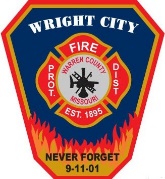 Wright City Fire Protection District	“To serve, educate, and protect our community.”396 West North 2nd StreetP.O. Box 522Wright City, Missouri 63390Phone (636) 745-2262Fax (636) 745-2259www.wrightcityfire.comSPECIAL MEETING MINUTES OF THE BOARD OF DIRECTORS OF THE WRIGHT CITY FIRE PROTECTION DISTRICTWARREN COUNTY, STATE OF MISSOURIAugust 29, 2013BE IT REMEMBERED, that the Board of Directors of the Wright City Fire Protection District of Warren County, Missouri, met at the Wright City Fire Protection District House One) 396 WN 2nd Street, Wright City, Missouri 63390 on August 29, 2013 at 1615 hours (4:15 pm).  At the above time and place there were the following present:Board of DirectorsKeith Thompson – Chairman - present                                                                                   Dan West – Treasurer - absentMike Schriener – Director - presentLarry Zuhone – Director – presentRudy Javonovic – Secretary – absentAdministrationFire Chief Ron MacKnightDeputy Chief Harry CohoonOffice Manager Melissa SullivanCall to OrderA quorum being present, Chairman Keith Thompson called the meeting to order at 1615 and announced the Board of Directors meeting to be in session for the transaction of any and all business to be brought before it at this time.Amendments to the August 29, 2013 AgendaChairman Keith Thompson asked for any amendments to the Tentative Agenda for August 29, 2013.  Director Larry Zuhone made the motion to adopt the agenda . This motion was seconded by Director Mike Schriener. The Tentative Agenda for August 29, 2013 was adopted. The roll call vote was as follows:Rudy Jovanovic – absent		Larry Zuhone – aye				Keith Thompson – ayeDan West – absent					Mike Schriener – ayeApproval to Adopt Tax Rate OrdinanceOrdinance was read three times by Chairman Keith ThompsonA motion was made by Director Mike Schriener to adopt tax rate ordinance and set tax rate at zero point four zero nine seven cents ($0.4097). This motion was seconded by Director Larry Zuhone. The roll call vote was as follows:Rudy Jovanovic –absentLarry Zuhone – ayeKeith Thompson – ayeDan West – absentMike Schriener – ayeAdjournMotion made to adjourn the meeting at 1620 (4:20 p.m.)  Motion was made by Director Larry Zuhone and was seconded by Director Mike Schriener.  The roll call was as follows:Rudy Jovanovic – absentLarry Zuhone – ayeKeith Thompson – ayeDan West – absentMike Schriener – ayeRespectively Submitted,________________________Melissa Sullivan, Office ManagerAPPROVED:_________________________Keith Thompson, Chairman and Director_________________________Dan West, Treasurer and Director_________________________Rudy Jovanovic, Secretary and Director_________________________Larry Zuhone, Director_________________________Mike Schriener, DirectorWright City Fire Protection District	“To serve, educate, and protect our community.”396 West North 2nd StreetWright City, Missouri 63390Phone (636) 745-2262Fax (636) 745-2259www.wrightcityfire.comMINUTES OF THE BOARD OF DIRECTORS OF THE WRIGHT CITY FIRE PROTECTION DISTRICTWARREN COUNTY, STATE OF MISSOURISeptember 12, 2013BE IT REMEMBERED, that the Board of Directors of the Wright City Fire Protection District of Warren County, Missouri, met at the Wright City Fire Protection District House One 396 NW 2nd Street, Wright City, Missouri 63390 on September 12, 2013 at 1600 hours (4:00 pm).  At the above time and place there were the following present:Board of DirectorsKeith Thompson – Chairman - present                                                                                   Dan West – Treasurer - absentMike Schriener – Director - absentLarry Zuhone – Director – presentRudy Javonovic – Secretary – presentAdministrationFire Chief Ron MacKnightDeputy Chief Harry CohoonOffice Manager Melissa SullivanVisitors                                Captain John LacailladeCaptain Mike HoltmeierCaptain Mike CombsFF Scot GibsonFF Kevin HakenewerthFF Josh RiebeCall to OrderA quorum being present, Chairman Keith Thompson called the meeting to order at 1601 and announced the Board of Directors meeting to be in session for the transaction of any and all business to be brought before it at this time.Amendments to the September 12, 2013 AgendaChairman Keith Thompson asked for any amendments to the Tentative Agenda for September 12, 2013Director Rudy Jovanovic made a motion to approve the agenda. This motion was seconded by Director Larry Zuhone. The agenda for September 12, 2013 was adopted. The vote was as follows:Rudy Jovanovic – aye		Larry Zuhone – aye				Keith Thompson – ayeDan West – absent		Mike Schriener – absentApproval of the Open Minutes of August 8, 2013 Board Meeting, August 29, 2013 Public Hearing and August 29, 2013 Special MeetingDirector Larry Zuhone moved for approval of the open minutes of August 8, 2013 Board Meeting, August 29, 2013 Public Hearing and August 29, 2013 Special Meeting. This was seconded by Director Rudy Jovanovic.“RESOLVED that the Minutes of the August 8, 2013 Board Meeting, August 29, 2013 Public Hearing and August 29, 2013 Special Meeting are hereby adopted and approved in their entirety, as presented with and corrections made and suggested.”The Board of Directors present and voting affirmatively, the resolution was adopted and approved. The roll call vote on this resolution is as follows:Rudy Jovanovic –ayeLarry Zuhone – ayeKeith Thompson – ayeDan West – absentMike Schriener – absentApprove Bills for PaymentDirector Rudy Jovanovic made a motion to approve the bills for August 8, 2013 for payment. This motion was seconded by Director Larry Zuhone. The vote was as follows:Rudy Jovanovic –ayeLarry Zuhone – ayeKeith Thompson – ayeDan West – absentMike Schriener – absentApprove & Adopt Treasurer’s Report from September 12, 2013Cash Balance as of end of August 2013 is $723,914.98Reports Attached is the report for August 2013 Profit & Loss as compared to August budget.Attached is the report for August 2013 YTD Profit & Loss as compared to August YTD budget. Attached is the Balance Sheet for end of August , 2013                                                    Comments on Financial Reports Income in August was $5,720 due To Warren County Taxes, permit fees & misc. income.Expenditures in August were $50,070, which was $14,052 below budget.  $1,667 was not placed in the Capital Outlay Account.Administrative expenses were $197 below budget. Capital expenses were $3,001 below budget.  Deposit of $1,667 was not made to reserve accountMaintenance expenses were $2,907 below budget.  This was due to equipment and vehicle maintenance being below budget.Utility expenses were $685 below budget. Training expenses were $211below budget. Other expenses were $2,547 below budget Personnel expenses were $4,714 below budget due to the open position of Assistant Fire Chief for partial month. Income for 2013 August YTD was $795,206 vs. a YTD budget of $778,630 which is $16,579 above budget. Annual income budget is $784,130.  Income August YTD is $16,576 above the annual income budget.  Income for 2011 was $793,961 and 2012 was $800,135. Expenses for 2013 August YTD was $580,917 which is $21,611below budget or $8,278below budget if budgeted money of $13,333 is moved to Capital Outlay Reserve account.   The above YTD budget categories were Maintenance Expense ($2,904), and Training and Education ($1,437). The below budget categories were Administrative ($1,663), Capital expenses ($9,732) {this does not include $13,333 amount that should have been sent to reserve YTD}, Utilities ($3,556), Other Expenses ($4,520), and Personnel Expenses ($7,946).  Salary as a percent of budget for 2011 was 52.06%, 53.68% for 2012 and 56.71% for 2013.There is still a problem in how QuickBooks accounts for the Capital Outlay Account. It does not show it as a line item on the accounting sheets. Amount YTD $13,333.Estimated balance in the reserve account EOM August is $490,057.  This is 62% of $784,130 annual income budget. Total reserves EOY 2011 were $413,353 and Total reserves EOY 2012 were $484,217RESOLUTION ADOPTION OF THE TREAURER’S REPORT OF THE WRIGHT CITY FIRE PROTECTION DISTRICT“BE IT RESOLVED, by the Board of Directors of the Wright City Fire Protection District of Warren County, Missouri that the Treasurer’s Report submitted to the Board of Directors September 12, 2013, is hereby accepted, subject to final audit by the District’s auditors, with corrections and additions if any.”The Board of Directors present and voting affirmatively after motion by Director Larry Zuhone and seconded by Director Rudy Jovanovic, the Resolution was adopted and approved.  Roll call vote was as follows:Rudy Jovanovic –ayeLarry Zuhone – ayeKeith Thompson –ayeDan West – absentMike Schriener – absentPublic CommentsDirector Larry Zuhone announced a Public thank you to all crews that came and helped the church put up flags.Old BusinessStrategic Planning Attempt to get more of the public invited to next strategic planning public meeting.Cloud Server OffsiteStill researching, definite budget Item next yearFees for ServiceDistrict Attorney advised not charging the publicState Statue states public entity can enter into contract with outside companiesBoard wants another opinionConduct more researchNew BusinessResolution adopting investment policyA motion was made by Director Rudy Jovanovic to adopt the investment policy. This motion was seconded by Director Larry Zuhone. Roll call was as follows:Rudy Jovanovic –ayeLarry Zuhone – ayeKeith Thompson –ayeDan West – absentMike Schriener – absentBudgetProcess has begunFire Chief ReportAttached ReportDiscussion & No Action TakenDeputy Fire Chief ReportAttached ReportDiscussion & No Action TakenFire Inspection ReportAttached ReportDiscussion & No Action TakenAssociation ReportAttached ReportDiscussion & No Action TakenClosed SessionVote to close this part of the meeting pursuant to Section 610.021.3 & 610.021.1 RSMo Approve Closed Session Minutes June 13, 2013 and July 30, 2013Chapter 610.021 Revised Statutes of Missouri; (3) Hiring, firing, disciplining or promoting of particular employees by a public governmental body when personal information about the employee is discussed or recorded.A motion was made by Director Rudy Jovanovic to move into closed session at 1628. This motion was seconded by Director Larry Zuhone. Roll call was as follows:Rudy Jovanovic –ayeLarry Zuhone – ayeKeith Thompson –ayeDan West – absentMike Schriener – absentA motion was made by Director Rudy Jovanovic to move out of closed session at 1645. This motion was seconded by Director Larry Zuhone. Roll call was as follows:Rudy Jovanovic –ayeLarry Zuhone – ayeKeith Thompson –ayeDan West – absentMike Schriener – absentAdjournMotion made to adjourn the meeting at 1645 (4:45 p.m.)  Motion was made by Director Larry Zuhone and was seconded by Director Rudy Jovanovic.  The roll call was as follows:Rudy Jovanovic –ayeLarry Zuhone – ayeKeith Thompson - ayeDan West – absentMike Schriener – absentRespectively Submitted,________________________Melissa Sullivan, Office ManagerAPPROVED:_________________________Keith Thompson, President and Director_________________________Dan West, Treasurer and Director_________________________Rudy Jovanovic, Secretary and Director_________________________Larry Zuhone, Director_________________________Mike Schriener, DirectorWright City Fire Protection District	“To serve, educate, and protect our community.”396 West North 2nd StreetWright City, Missouri 63390Phone (636) 745-2262Fax (636) 745-2259www.wrightcityfire.comSPECIAL MEETING MINUTES OF THE BOARD OF DIRECTORS OF THE WRIGHT CITY FIRE PROTECTION DISTRICTWARREN COUNTY, STATE OF MISSOURISeptember 9, 2013BE IT REMEMBERED, that the Board of Directors of the Wright City Fire Protection District of Warren County, Missouri, met at the Wright City Fire Protection District House One) 396 WN 2nd Street, Wright City, Missouri 63390 on September 9, 2013 at 1900 hours (7:00 pm).  At the above time and place there were the following present:Board of DirectorsKeith Thompson – Chairman - present                                                                                   Dan West – Treasurer - absentMike Schriener – Director - presentLarry Zuhone – Director – presentRudy Javonovic – Secretary – presentAdministrationFire Chief Ron MacKnightDeputy Chief Harry CohoonCall to OrderA quorum being present, Chairman Keith Thompson called the meeting to order at 1900 and announced the Board of Directors meeting to be in session for the transaction of any and all business to be brought before it at this time.Amendments to the September 9, 2013 AgendaChairman Keith Thompson asked for any amendments to the Tentative Agenda for September 9, 2013.  Director Rudy Jovanovic made the motion to adopt the agenda . This motion was seconded by Director Mike Schriener. The Tentative Agenda for September 9, 2013 was adopted. The roll call vote was as follows:Rudy Jovanovic – aye	Larry Zuhone – aye				Keith Thompson – ayeDan West – absent					Mike Schriener – ayeStrategic PlanningDiscussed strategic planning with community members present.Donna Forgy moderated.We will attempt to gather more community participation.Set next meeting for 10/17/2013 at 1800 hrs.AdjournMotion made to adjourn the meeting at 1935 (7:35 p.m.)  Motion was made by Director Mike Schriener and was seconded by Director Rudy Jovanovic.  The roll call was as follows:Rudy Jovanovic – ayeLarry Zuhone – ayeKeith Thompson – ayeDan West – absentMike Schriener – ayeRespectively Submitted,________________________Melissa Sullivan, Office ManagerAPPROVED:_________________________Keith Thompson, Chairman and Director_________________________Dan West, Treasurer and Director_________________________Rudy Jovanovic, Secretary and Director_________________________Larry Zuhone, Director_________________________Mike Schriener, DirectorWright City Fire Protection District	“To serve, educate, and protect our community.”396 West North 2nd StreetWright City, Missouri 63390Phone (636) 745-2262Fax (636) 745-2259www.wrightcityfire.comMINUTES OF THE BOARD OF DIRECTORS OF THE WRIGHT CITY FIRE PROTECTION DISTRICTWARREN COUNTY, STATE OF MISSOURIOctober 10, 2013BE IT REMEMBERED, that the Board of Directors of the Wright City Fire Protection District of Warren County, Missouri, met at the Wright City Fire Protection District House One 396 NW 2nd Street, Wright City, Missouri 63390 on October 10, 2013 at 1600 hours (4:00 pm).  At the above time and place there were the following present:Board of DirectorsKeith Thompson – Chairman - present                                                                                   Dan West – Treasurer - presentMike Schriener – Director - absentLarry Zuhone – Director – presentRudy Jovanovic – Secretary – presentAdministrationDeputy Chief Harry CohoonOffice Manager Melissa SullivanVisitors                                Captain Mike CombsFF Chad HemmelgarnCall to OrderA quorum being present, Chairman Keith Thompson called the meeting to order at 1600 and announced the Board of Directors meeting to be in session for the transaction of any and all business to be brought before it at this time.Amendments to the October 10, 2013 AgendaChairman Keith Thompson asked for any amendments to the Tentative Agenda for October 10, 2013Director Rudy Jovanovic made a motion to approve the agenda. This motion was seconded by Director Dan West. The agenda for October 10, 2013 was adopted. The vote was as follows:Rudy Jovanovic – aye		Larry Zuhone – aye				Keith Thompson – ayeDan West – aye		Mike Schriener – absentApproval of the Open Minutes of September 12, 2013 Board Meeting and September 9, 2013 Public Special MeetingDirector Rudy Jovanovic moved for approval of the open minutes of September 12, 2013 Board Meeting, and September 9, 2013 Public Special Meeting. This was seconded by Director Larry Zuhone.“RESOLVED that the Minutes of the September 12, 2013 Board Meeting and September 9, 2013 Public Special Meeting are hereby adopted and approved in their entirety, as presented with and corrections made and suggested.”The Board of Directors present and voting affirmatively, the resolution was adopted and approved. The roll call vote on this resolution is as follows:Rudy Jovanovic –ayeLarry Zuhone – ayeKeith Thompson – ayeDan West – ayeMike Schriener – absentApprove Bills for PaymentDirector Larry Zuhone made a motion to approve the bills for October 10, 2013 for payment. This motion was seconded by Director Rudy Jovanovic. The vote was as follows:Rudy Jovanovic –ayeLarry Zuhone – ayeKeith Thompson – ayeDan West – ayeMike Schriener – absentApprove & Adopt Treasurer’s Report from October 10, 2013Cash Balance as of end of September 2013 is $653,911.51Reports Attached is the report for September 2013 Profit & Loss as compared to September budget.Attached is the report for September 2013 YTD Profit & Loss as compared to September YTD budget. Attached is the Balance Sheet for end of September, 2013.                                                 Comments on Financial Reports Income in September was $1,740 due To Lincoln County Taxes, permit fees.Expenditures in September were $71,620, which was $25,150 above budget.  $1,667 was not placed in the Capital Outlay Account.Administrative expenses were $203 below budget due to no Attorney fees.Capital expenses were $24,797 above budget.  Due primarily to the purchase of personal protection equipment.  Deposit of $1,667 was not made to reserve accountMaintenance expenses were $1,944 below budget.  This was due primarily to Vehicle Maintenance below budget ($878), Building Maintenance below budget ($612) and Equipment Maintenance below budget ($206).Utility expenses were $487 below budget.Training expenses were $291 above budget due to registration expensesOther expenses were $1,784 above budget due to Fire prevention supplies being purchased for schoolsPersonnel expenses were $938 above budget due to Career Firefighters, Retirement, and Payroll services being above budget.  This was partially offset by Salaries, Insurance and Payroll Taxes being below budget. Income for 2013 September YTD was $797,109 vs. a YTD budget of $780,005 which is $17,104 above budget. Annual income budget is $784,130.  Income September YTD is $11,076 above the annual income budget.  Income for 2011 was $793,961 and 2012 was $800,135. Expenses for 2013 September YTD was $632,537 which is $3,538 above budget or $18,538 above budget if budgeted money of $10,000 is moved to Capital Outlay Reserve account.   The above YTD budget categories were Capital Expenditures $15,065, Maintenance Expenditures $959, and Training & Education $1,728.  The below YTD budget categories were Administrative Expenditures $2,276, Utilities Expenditures $4,044, Other Expenditures $1,728, and Salaries $3,249.Salary as a percent of budget for 2011 was 52.06%, 53.68% for 2012 and 56.71% for 2013.There is still a problem in how QuickBooks accounts for the Capital Outlay Account. It does not show it as a line item on the accounting sheets. Amount YTD $10,000.Estimated balance in the reserve account EOM September is $490,064.  This is 62% of $784,130 annual income budget. Total reserves EOY 2011 were $413,353 and Total reserves EOY 2012 were $484,217RESOLUTION ADOPTION OF THE TREAURER’S REPORT OF THE WRIGHT CITY FIRE PROTECTION DISTRICT“BE IT RESOLVED, by the Board of Directors of the Wright City Fire Protection District of Warren County, Missouri that the Treasurer’s Report submitted to the Board of Directors October 10, 2013, is hereby accepted, subject to final audit by the District’s auditors, with corrections and additions if any.”The Board of Directors present and voting affirmatively after motion by Director Larry Zuhone and seconded by Director Rudy Jovanovic, the Resolution was adopted and approved.  Roll call vote was as follows:Rudy Jovanovic –ayeLarry Zuhone – ayeKeith Thompson –ayeDan West – ayeMike Schriener – absentPublic CommentsCaptain Mike Combs and FF Chad Hemmelgarn expressed their feelings about the moral and animosity that they believe is occurring at the Fire House.Old BusinessStrategic Planning Public Special Meeting – October 17, 2013, 1800Received 3 SurveysRemind three that attended first meeting about Thursday’s meetingFees for ServicePlace back on Agenda NovemberConesus is to stay away from the events all togetherBudgetNo DiscussionNew BusinessLagersElizabeth Althoff will be attending November Board Meeting to explain the pension programWas mentioned to see if we were required to have a special board for deciding on pension and retirement programs.Transfer MoneyCash in FMB CDFire Chief ReportAttached ReportDiscussion & No Action TakenDeputy Fire Chief ReportAttached ReportDiscussion & No Action TakenFire Inspection ReportAttached ReportDiscussion & No Action TakenAssociation ReportAttached ReportDiscussion & No Action TakenClosed SessionVote to close this part of the meeting pursuant to Section 610.021.3 & 610.021.1 RSMo Approve Closed Session Minutes September 12, 2013Chapter 610.021 Revised Statutes of Missouri; (3) Hiring, firing, disciplining or promoting of particular employees by a public governmental body when personal information about the employee is discussed or recorded.A motion was made by Director Larry Zuhone to move into closed session at 1703. This motion was seconded by Director Dan West. Roll call was as follows:Rudy Jovanovic –ayeLarry Zuhone – ayeKeith Thompson –ayeDan West – ayeMike Schriener – absentA motion was made by Director Rudy Jovanovic to move out of closed session at 1720. This motion was seconded by Director Dan West. Roll call was as follows:Rudy Jovanovic –ayeLarry Zuhone – ayeKeith Thompson –ayeDan West – ayeMike Schriener – absentAdjournMotion made to adjourn the meeting at 1720 (4:45 p.m.)  Motion was made by Director Larry Zuhone and was seconded by Director Rudy Jovanovic.  The roll call was as follows:Rudy Jovanovic –ayeLarry Zuhone – ayeKeith Thompson - ayeDan West – ayeMike Schriener – absentRespectively Submitted,________________________Melissa Sullivan, Office ManagerAPPROVED:_________________________Keith Thompson, President and Director_________________________Dan West, Treasurer and Director_________________________Rudy Jovanovic, Secretary and Director_________________________Larry Zuhone, Director_________________________Mike Schriener, DirectorWright City Fire Protection District	“To serve, educate, and protect our community.”396 West North 2nd StreetWright City, Missouri 63390Phone (636) 745-2262Fax (636) 745-2259www.wrightcityfire.comSPECIAL MEETING MINUTES OF THE BOARD OF DIRECTORS OF THE WRIGHT CITY FIRE PROTECTION DISTRICTWARREN COUNTY, STATE OF MISSOURIOctober 17, 2013BE IT REMEMBERED, that the Board of Directors of the Wright City Fire Protection District of Warren County, Missouri, met at the Wright City Fire Protection District House One) 396 WN 2nd Street, Wright City, Missouri 63390 on October 17, 2013 at 1800 hours (6:00 pm).  At the above time and place there were the following present:Board of DirectorsKeith Thompson – Chairman - present                                                                                   Dan West – Treasurer - absentMike Schriener – Director - presentLarry Zuhone – Director – presentRudy Javonovic – Secretary – presentAdministrationFire Chief Ron MacKnightDeputy Chief Harry CohoonCall to OrderA quorum being present, Chairman Keith Thompson called the meeting to order at 1800 and announced the Board of Directors meeting to be in session for the transaction of any and all business to be brought before it at this time.Amendments to the October 17, 2013 AgendaChairman Keith Thompson asked for any amendments to the Tentative Agenda for October 17, 2013.  Director Mike Schriener made the motion to adopt the agenda . This motion was seconded by Director Larry Zuhone. The Tentative Agenda for October 17, 2013 was adopted. The roll call vote was as follows:Rudy Jovanovic – aye	Larry Zuhone – aye				Keith Thompson – ayeDan West – absent					Mike Schriener – ayeStrategic PlanningDiscussed strategic planning with community members present.We will attempt to gather more community input.Next meeting will be announced at a later date.AdjournMotion made to adjourn the meeting at 1845 (6:45 p.m.)  Motion was made by Director Mike Schriener and was seconded by Director Larry Zuhone.  The roll call was as follows:Rudy Jovanovic – ayeLarry Zuhone – ayeKeith Thompson – ayeDan West – absentMike Schriener – ayeRespectively Submitted,________________________Melissa Sullivan, Office ManagerAPPROVED:_________________________Keith Thompson, Chairman and Director_________________________Dan West, Treasurer and Director_________________________Rudy Jovanovic, Secretary and Director_________________________Larry Zuhone, Director_________________________Mike Schriener, DirectorWright City Fire Protection District	“To serve, educate, and protect our community.”396 West North 2nd StreetWright City, Missouri 63390Phone (636) 745-2262Fax (636) 745-2259www.wrightcityfire.comMINUTES OF THE BOARD OF DIRECTORS OF THE WRIGHT CITY FIRE PROTECTION DISTRICTWARREN COUNTY, STATE OF MISSOURINovember 14, 2013BE IT REMEMBERED, that the Board of Directors of the Wright City Fire Protection District of Warren County, Missouri, met at the Wright City Fire Protection District House One 396 NW 2nd Street, Wright City, Missouri 63390 on November 14, 2013 at 1600 hours (4:00 pm).  At the above time and place there were the following present:Board of DirectorsKeith Thompson – Chairman - present                                                                                   Dan West – Treasurer - presentMike Schriener – Director - absentLarry Zuhone – Director – presentRudy Jovanovic – Secretary – presentAdministrationFire Chief Ron MacKnightDeputy Chief Harry CohoonOffice Manager Melissa SullivanVisitors                                Captain Mike HoltmeierFF Justin MosherElizabeth AlthoffCall to OrderA quorum being present, Chairman Keith Thompson called the meeting to order at 1603 and announced the Board of Directors meeting to be in session for the transaction of any and all business to be brought before it at this time.Amendments to the November 14, 2013 AgendaChairman Keith Thompson asked for any amendments to the Tentative Agenda for November 14, 2013Director Rudy Jovanovic made a motion to approve the agenda. This motion was seconded by Director Larry Zuhone. The agenda for November 14, 2013 was adopted. The vote was as follows:Rudy Jovanovic – aye		Larry Zuhone – aye				Keith Thompson – ayeDan West – aye		Mike Schriener – ayeApproval of the Open Minutes of October 10, 2013 Board Meeting and October 17, 2013 Public Special MeetingDirector Rudy Jovanovic moved for approval of the open minutes of October 10, 2013 Board Meeting, and October 17, 2013 Public Special Meeting. This was seconded by Director Mike Schriener.“RESOLVED that the Minutes of the October 10, 2013 Board Meeting and October 17, 2013 Public Special Meeting are hereby adopted and approved in their entirety, as presented with and corrections made and suggested.”The Board of Directors present and voting affirmatively, the resolution was adopted and approved. The roll call vote on this resolution is as follows:Rudy Jovanovic –ayeLarry Zuhone – ayeKeith Thompson – ayeDan West – ayeMike Schriener – ayeApprove Bills for PaymentDirector Larry Zuhone made a motion to approve the bills for November 14, 2013 for payment. This motion was seconded by Director Dan West. The vote was as follows:Rudy Jovanovic –ayeLarry Zuhone – ayeKeith Thompson – ayeDan West – ayeMike Schriener – ayeApprove & Adopt Treasurer’s Report from November 14, 2013Cash Balance as of end of October 2013 is $615,478.63Reports Attached is the report for October 2013 Profit & Loss as compared to October budget.Attached is the report for October 2013 YTD Profit & Loss as compared to October YTD budget. Attached is the Balance Sheet for end of October, 2013.                                                 Comments on Financial Reports Income in October was $8,487 due To Warren County Taxes, permit fees no restitution was received.Expenditures in October were $45,990, which was $220 above budget.  $1,667 was not placed in the Capital Outlay Account.Administrative expenses were $77 above budget due to ????.Capital expenses were $2,195 below budget. Deposit of $1,667 was not made to reserve account.Maintenance expenses were $1,378 below budget.  This was due primarily to Vehicle Maintenance below budget ($909), Building Maintenance below budget ($46), Fuel below budget ($230) and Equipment Maintenance below budget ($203).Utility expenses were $276 above budget.Training expenses were $291 above budget due to registration expensesOther expenses were $112 above budget due to purchase of uniforms.Personnel expenses were $3,444 above budget due to Career Firefighters salary, and Health Insurance being above budget. Income for 2013 October YTD was $805,596 vs. a YTD budget of $781,380 which is $24,216 above budget. Annual income budget is $784,130.  Income October YTD is $21,466 above the annual income budget. As a reference point income for 2011 was $793,961 and 2012 was $800,135. Expenses for 2013 October YTD was $678,527 which is $3,757above budget or $20,424 above budget if budgeted money of $16,667 is moved to Capital Outlay Reserve account.   The above YTD budget categories were Capital Expenditures $15,065, Maintenance Expenditures $959, and Training & Education $1,728.  The below YTD budget categories were Administrative Expenditures $2,276, Utilities Expenditures $4,044, Other Expenditures $1,728, and Salaries $3,249.Salary as a percent of budget for 2011 was 52.06%, 53.68% for 2012 and 56.71% for 2013.There is still a problem in how QuickBooks accounts for the Capital Outlay Account. It does not show it as a line item on the accounting sheets. Amount YTD $16,667.Estimated balance in the reserve account EOM October is $490,067.  This is 62% of $784,130 annual income budget. Total reserves EOY 2011 were $413,353 and Total reserves EOY 2012 were $484,217RESOLUTION ADOPTION OF THE TREAURER’S REPORT OF THE WRIGHT CITY FIRE PROTECTION DISTRICT“BE IT RESOLVED, by the Board of Directors of the Wright City Fire Protection District of Warren County, Missouri that the Treasurer’s Report submitted to the Board of Directors November 14, 2013, is hereby accepted, subject to final audit by the District’s auditors, with corrections and additions if any.”The Board of Directors present and voting affirmatively after motion by Director Larry Zuhone and seconded by Director Mike Schriener, the Resolution was adopted and approved.  Roll call vote was as follows:Rudy Jovanovic –ayeLarry Zuhone – ayeKeith Thompson –ayeDan West – ayeMike Schriener – ayePublic CommentsNoneOld BusinessLagersElizabeth Althoff came out from Lagers to present the pension plan to the BoardPlace topic on the November 25, 2013 Special Meeting2013 Goal ReviewNo DiscussionStrategic Planning, update, set next meeting dateHold Town Meeting in JanuaryPlace a blanket statement out to the public (paper, flyers, radio)Would like to have Donna present BudgetNo Discussion Special Meeting November 25, 2013 @ 6:30 pmNew BusinessPublic Comments, define PublicAccording to Legal Council Volunteers and Staff are not considered the Public.Bidding PolicyPostponed till next Board MeetingSet 2014 Goal Setting WorkshopMeeting set for November 25, 2013 @6:30 pmSet workshop for Fire Chief Evaluation/BudgetChief Evaluation will be Closed Session on the December 12, 2013 Board MeetingBudget Scheduled for November 25, 2013 Special MeetingFire Chief ReportAttached ReportDiscussion & No Action TakenDeputy Fire Chief ReportAttached ReportDiscussion & No Action TakenFire Inspection ReportAttached ReportDiscussion & No Action TakenRetention and Recruitment; define purpose of committee, MinutesYour mission is to make recommendations to administration for the retention and recruitment of qualified personnel.Association ReportAttached ReportDiscussion & No Action TakenClosed SessionVote to close this part of the meeting pursuant to Section 610.021.3 & 610.021.1 RSMo Approve Closed Session Minutes October 10, 2013Chapter 610.021 Revised Statutes of Missouri; (3) Hiring, firing, disciplining or promoting of particular employees by a public governmental body when personal information about the employee is discussed or recorded.A motion was made by Director Dan West to move into closed session at 1803. This motion was seconded by Director Rudy Jovanovic. Roll call was as follows:Rudy Jovanovic –ayeLarry Zuhone – ayeKeith Thompson –ayeDan West – ayeMike Schriener – ayeA motion was made by Director Dan West to move out of closed session at 1835. This motion was seconded by Director Larry Zuhone. Roll call was as follows:Rudy Jovanovic –ayeLarry Zuhone – ayeKeith Thompson –ayeDan West – ayeMike Schriener – ayeAdjournMotion made to adjourn the meeting at 1835 (6:30 p.m.)  Motion was made by Director Larry Zuhone and was seconded by Director Mike Schriener.  The roll call was as follows:Rudy Jovanovic –ayeLarry Zuhone – ayeKeith Thompson - ayeDan West – ayeMike Schriener – ayeRespectively Submitted,________________________Melissa Sullivan, Office ManagerAPPROVED:_________________________Keith Thompson, President and Director_________________________Dan West, Treasurer and Director_________________________Rudy Jovanovic, Secretary and Director_________________________Larry Zuhone, Director_________________________Mike Schriener, DirectorWright City Fire Protection District	“To serve, educate, and protect our community.”396 West North 2nd StreetWright City, Missouri 63390Phone (636) 745-2262Fax (636) 745-2259www.wrightcityfire.comSPECIAL MEETING MINUTES OF THE BOARD OF DIRECTORS OF THE WRIGHT CITY FIRE PROTECTION DISTRICTWARREN COUNTY, STATE OF MISSOURINovember 25, 2013BE IT REMEMBERED, that the Board of Directors of the Wright City Fire Protection District of Warren County, Missouri, met at the Wright City Fire Protection District House One) 396 WN 2nd Street, Wright City, Missouri 63390 on November 25, 2013 at 1830 hours (6:30 pm).  At the above time and place there were the following present:Board of DirectorsKeith Thompson – Chairman - present                                                                                   Dan West – Treasurer - presentMike Schriener – Director - presentLarry Zuhone – Director – absentRudy Javonovic – Secretary – presentAdministrationFire Chief Ron MacKnightDeputy Chief Harry CohoonCall to OrderA quorum being present, Chairman Keith Thompson called the meeting to order at 1833 and announced the Board of Directors meeting to be in session for the transaction of any and all business to be brought before it at this time.Amendments to the November 25, 2013 AgendaChairman Keith Thompson asked for any amendments to the Tentative Agenda for November 25, 2013.  Director Dan West made the motion to adopt the agenda. This motion was seconded by Director Mike Schriener. The Tentative Agenda for November 25, 2013 was adopted. The roll call vote was as follows:Rudy Jovanovic – aye	Larry Zuhone – absent				Keith Thompson – ayeDan West – aye					Mike Schriener – ayeA motion was made by Director Dan West to adjourn no later than 2000 hrs. This motion was seconded by Director Mike Schriener. Roll call was as follows:Rudy Jovanovic – aye	Larry Zuhone – absent				Keith Thompson – ayeDan West – aye					Mike Schriener – ayeBudget, Lagers, GoalsDiscussed: BudgetLagers ProgramGoalsAdjournMotion made to adjourn the meeting at 2000 (8:00 p.m.)  Motion was made by Director Mike Schriener and was seconded by Director Dan West.  The roll call was as follows:Rudy Jovanovic – ayeLarry Zuhone – absentKeith Thompson – ayeDan West – ayeMike Schriener – ayeRespectively Submitted,________________________Melissa Sullivan, Office ManagerAPPROVED:_________________________Keith Thompson, Chairman and Director_________________________Dan West, Treasurer and Director_________________________Rudy Jovanovic, Secretary and Director_________________________Larry Zuhone, Director_________________________Mike Schriener, DirectorWright City Fire Protection District	“To serve, educate, and protect our community.”396 West North 2nd StreetWright City, Missouri 63390Phone (636) 745-2262Fax (636) 745-2259www.wrightcityfire.comMINUTES OF THE BOARD OF DIRECTORS OF THE WRIGHT CITY FIRE PROTECTION DISTRICTWARREN COUNTY, STATE OF MISSOURIDecember 12, 2013BE IT REMEMBERED, that the Board of Directors of the Wright City Fire Protection District of Warren County, Missouri, met at the Wright City Fire Protection District House One 396 NW 2nd Street, Wright City, Missouri 63390 on December 12, 2013 at 1600 hours (4:00 pm).  At the above time and place there were the following present:Board of DirectorsKeith Thompson – Chairman - present                                                                                   Dan West – Treasurer - absentMike Schriener – Director - presentLarry Zuhone – Director – presentRudy Jovanovic – Secretary – presentAdministrationFire Chief Ron MacKnightDeputy Chief Harry CohoonOffice Manager Melissa SullivanVisitors                                Captain Mike HoltmeierCaptain Mike CombsActing Fire Marshal Josh RiebeFF Justin MosherFF Adam StanekFF Jesse McCoyFF Scot GibsonCall to OrderA quorum being present, Chairman Keith Thompson called the meeting to order at 1600 and announced the Board of Directors meeting to be in session for the transaction of any and all business to be brought before it at this time.Amendments to the December 12, 2013 AgendaChairman Keith Thompson asked for any amendments to the Tentative Agenda for December 12, 2013Director Rudy Jovanovic made a motion to approve the agenda. This motion was seconded by Director Larry Zuhone. The agenda for December 12, 2013 was adopted. The vote was as follows:Rudy Jovanovic – aye		Larry Zuhone – aye				Keith Thompson – ayeDan West – absent	Mike Schriener – ayeApproval of the Open Minutes of November 14, 2013 Board Meeting and November 25, 2013 Special MeetingDirector Larry Zuhone moved for approval of the open minutes of November 14, 2013 Board Meeting and November 25, 2013 Special Meeting. This was seconded by Director Rudy Jovanovic.“RESOLVED that the Minutes of the November 14, 2013 Board Meeting and November 25, 2013 Special Meeting are hereby adopted and approved in their entirety, as presented with and corrections made and suggested.”The Board of Directors present and voting affirmatively, the resolution was adopted and approved. The roll call vote on this resolution is as follows:Rudy Jovanovic –ayeLarry Zuhone – ayeKeith Thompson – ayeDan West – absentMike Schriener – ayeApprove Bills for PaymentDirector Mike Schriener made a motion to approve the bills for December 12, 2013 for payment. This motion was seconded by Director Larry Zuhone. The vote was as follows:Rudy Jovanovic –ayeLarry Zuhone – ayeKeith Thompson – ayeDan West – absentMike Schriener – ayeApprove & Adopt Treasurer’s Report from December 12, 2013Cash Balance as of end of November 2013 is $573,983.50Reports Attached is the report for November 2013 Profit & Loss as compared to November budget.Attached is the report for November 2013 YTD Profit & Loss as compared to November YTD budget. Attached is the Balance Sheet for end of November, 2013.                                                 Comments on Financial Reports Income in November was $686.00 due InterestExpenditures in November were $45,990, which was $220 above budget.  $1,667 was not placed in the Capital Outlay Account.Administrative expenses were $21 below budget.Capital expenses were $3,136 below budget. Deposit of $1,667 was not made to reserve account.  If this transfer would have been made then Capital Expenses would have been $1,469 below budgetMaintenance expenses were $2,326 below budget.  This was due primarily to Vehicle Maintenance below budget ($1,765), Building Maintenance below budget ($46), Fuel below budget ($500) and Equipment Maintenance below budget ($180).Utility expenses were $481 below budget.Training expenses were $500 below budget due to registration expensesOther expenses were $982 above budget due to purchase of uniforms.Personnel expenses were $1975 above budget due to Retirement and Health Insurance being above budget. Income for 2013 November YTD was $806,281 vs. a YTD budget of $781,380 which is $23,526 above budget. Annual income budget is $784,130.  Income November YTD is $22,151 above the annual income budget. As a reference point income for 2011 was $793,961 and 2012 was $800,135. Expenses for 2013 November YTD was $720,514 which is $45.36 below budget or $18,287 above budget if budgeted money of $18,333 is moved to Capital Outlay Reserve account.   The above YTD budget categories were Capital Expenditures $9,723, and Training & Education $1,504.  The below YTD budget categories were Administrative Expenditures $2,219, Maintenance Expenditures $2,744, Utilities Expenditures $5,654, Other Expenditures $1,641, and Salaries $1,589.Salary as a percent of budget for 2011 was 52.06%, 53.68% for 2012 and 56.71% for 2013.Estimated balance in the reserve account EOM November is $490,067 (There was a loan of $30,000 to general operating fund that has not been paid back.  A check is in the current packet to sign).  This is 62% of $784,130 annual income budget. Total reserves EOY 2011 were $413,353 and Total reserves EOY 2012 were $484,217RESOLUTION ADOPTION OF THE TREAURER’S REPORT OF THE WRIGHT CITY FIRE PROTECTION DISTRICT“BE IT RESOLVED, by the Board of Directors of the Wright City Fire Protection District of Warren County, Missouri that the Treasurer’s Report submitted to the Board of Directors December 12, 2013, is hereby accepted, subject to final audit by the District’s auditors, with corrections and additions if any.”The Board of Directors present and voting affirmatively after motion by Director Rudy Jovanovic and seconded by Director Larry Zuhone, the Resolution was adopted and approved.  Roll call vote was as follows:Rudy Jovanovic –ayeLarry Zuhone – ayeKeith Thompson –ayeDan West – absentMike Schriener – ayePublic CommentsNoneOld BusinessLagersDecided not to move forward at this time.2013 Goal ReviewPlace on agenda after new business or closed session if there is any next Board MeetingStrategic Planning, update, set next meeting dateJanuary 30, 2014 @ 7:00 pmPlace in paperInvite Donna ForgyBudgetDirector Rudy Jovanovic made a motion to adopt the resolution to approve the 2014 Budget. This motion was not seconded, so the motion died.Director Larry Zuhone made a motion to adopt the resolution to approve the 2014 Budget with the new staff vehicle removed from the budget. This motion was seconded by Director Mike Schriener. Roll call was as follows:Rudy Jovanovic –nyeLarry Zuhone – ayeKeith Thompson –nyeDan West – absentMike Schriener – ayeSpecial Meeting was scheduled for December 16, 2013 @ 4:00 pm to discuss and adopt the 2014 budget.Bidding PolicyA motion was made by Director Larry Zuhone to approve the bidding policy. This motion was seconded by Director Mike Schriener. Roll call was as follows:Rudy Jovanovic –ayeLarry Zuhone – ayeKeith Thompson –ayeDan West – absentMike Schriener – ayeService FeesA guideline needs to be wrote and put in place for 2014New BusinessRepeal Ordinance Amending Fire CodeA motion was made by Director Mike Schriener to repeal the ordinance amending the fire code that was previously adopted. This motion was seconded Rudy Jovanovic. Roll call was as follows:Rudy Jovanovic –ayeLarry Zuhone – ayeKeith Thompson –ayeDan West – absentMike Schriener – ayeApprove Correct Ordinance Amending Fire CodeA motion was made by Director Mike Schriener to adopt the correct ordinance amending the fire code. This motion was seconded by Director Larry Zuhone. Roll call was as follows:Rudy Jovanovic –ayeLarry Zuhone – ayeKeith Thompson –ayeDan West – absentMike Schriener – ayeVolunteer PointsPoints checks will be handed out at the banquetVolunteer HandbookLook to have the handbook adopted in JanuaryFire Chief ReportAttached ReportDiscussion & No Action TakenDeputy Fire Chief ReportAttached ReportDiscussion & No Action TakenFire Inspection ReportAttached ReportDiscussion & No Action TakenAssociation ReportAttached ReportDiscussion & No Action TakenClosed SessionVote to close this part of the meeting pursuant to Section 610.021.3 & 610.021.1 RSMo Approve Closed Session Minutes November 14, 2013Chapter 610.021 Revised Statutes of Missouri; (3) Hiring, firing, disciplining or promoting of particular employees by a public governmental body when personal information about the employee is discussed or recorded.A motion was made by Director Rudy Jovanovic to move into closed session at 1650. This motion was seconded by Director Mike Schriener. Roll call was as follows:Rudy Jovanovic –ayeLarry Zuhone – ayeKeith Thompson –ayeDan West – absentMike Schriener – ayeA motion was made by Director Mike Schriener to move out of closed session at 1820. This motion was seconded by Director Larry Zuhone. Roll call was as follows:Rudy Jovanovic –ayeLarry Zuhone – ayeKeith Thompson –ayeDan West – absentMike Schriener – ayeAdjournMotion made to adjourn the meeting at 1821 (6:21 p.m.)  Motion was made by Director Mike Schriener and was seconded by Director Larry Zuhone.  The roll call was as follows:Rudy Jovanovic –ayeLarry Zuhone – ayeKeith Thompson - ayeDan West – absentMike Schriener – ayeRespectively Submitted,________________________Melissa Sullivan, Office ManagerAPPROVED:_________________________Keith Thompson, President and Director_________________________Dan West, Treasurer and Director_________________________Rudy Jovanovic, Secretary and Director_________________________Larry Zuhone, Director_________________________Mike Schriener, DirectorWright City Fire Protection District	“To serve, educate, and protect our community.”396 West North 2nd StreetWright City, Missouri 63390Phone (636) 745-2262Fax (636) 745-2259www.wrightcityfire.comSPECIAL MEETING MINUTES OF THE BOARD OF DIRECTORS OF THE WRIGHT CITY FIRE PROTECTION DISTRICTWARREN COUNTY, STATE OF MISSOURIDecember 16, 2013BE IT REMEMBERED, that the Board of Directors of the Wright City Fire Protection District of Warren County, Missouri, met at the Wright City Fire Protection District House One) 396 WN 2nd Street, Wright City, Missouri 63390 on December 16, 2013 at 1600 hours (4:00 pm).  At the above time and place there were the following present:Board of DirectorsKeith Thompson – Chairman - present                                                                                   Dan West – Treasurer - absentMike Schriener – Director - presentLarry Zuhone – Director – presentRudy Javonovic – Secretary – presentAdministrationOffice Manager Melissa SullivanFire Chief Ron MacKnightDeputy Chief Harry CohoonCall to OrderA quorum being present, Chairman Keith Thompson called the meeting to order at 1600 and announced the Board of Directors meeting to be in session for the transaction of any and all business to be brought before it at this time.Amendments to the December 16, 2013 AgendaChairman Keith Thompson asked for any amendments to the Tentative Agenda for December 16, 2013.  Director Larry Zuhone made the motion to adopt the agenda. This motion was seconded by Director Mike Schriener. The Tentative Agenda for December 16, 2013 was adopted. The roll call vote was as follows:Rudy Jovanovic – aye	Larry Zuhone – aye				Keith Thompson – ayeDan West – absent					Mike Schriener – ayeResolution to Adopt 2014 BudgetA motion was made by Director Larry Zuhone to approve and adopt the resolution to adopt the 2014 budget. This motion was seconded by Director Rudy Jovanovic. Roll call was as follows:Rudy Jovanovic – aye	Larry Zuhone – aye				Keith Thompson – ayeDan West – absent					Mike Schriener – nyeAdjournMotion made to adjourn the meeting at 1630 (4:30 p.m.)  Motion was made by Director Larry Zuhone and was seconded by Director Rudy Jovanovic.  The roll call was as follows:Rudy Jovanovic – ayeLarry Zuhone – ayeKeith Thompson – ayeDan West – absentMike Schriener – ayeRespectively Submitted,________________________Melissa Sullivan, Office ManagerAPPROVED:_________________________Keith Thompson, Chairman and Director_________________________Dan West, Treasurer and Director_________________________Rudy Jovanovic, Secretary and Director_________________________Larry Zuhone, Director_________________________Mike Schriener, DirectorOperating Account (Farmers & Merchants)        $340,343.05Payroll Account (First State Community Bank)15138.54CD FMB 0.55% 2/18/15             128,734.89TOTAL$484,216.48DecemberGeneral Operating Account$340,343Payroll Account15,139CD’s128,735YTD above budget Income from County & Misc. included in Operating Acc.0Budget Expenses for balance of year (-)0December YTD Over Budget (+) Over Budget (-) Budget money still available including reserves0Total Reserves$484,217Total Reserves EOY 2011$413,353Operating Account (Farmers & Merchants)        $799,215.77Payroll Account (First State Community Bank)22,162.04Capital Outlay Account200,000.27Feb CD FMB 198942220128,734.89TOTAL$1,150,112.97January General Operating Account$799,216Payroll Account22,162Capital Outlay200,000CD’s128,735YTD budget Income from County & Misc. Assume this will come in during year65,469Budget Expenses for balance of year (-)-704,171January YTD Over Budget (+) Over Budget (-) Budget money still available including reserves-28,744Total estimated reserves for 2013$482,667Total Reserves EOY 2012$484,217Total Reserves EOY 2011$413,353Operating Account (Farmers & Merchants)        $296,751.78Payroll Account (First State Community Bank)12,336.16Capital Outlay Account488,344.78Feb CD FMB 198942220128,734.89TOTAL$926,167.61Operating Account (Farmers & Merchants)        0.20%      $250,496.29Payroll Account (First State Community Bank)   0.00%16,229.66Capital Outlay Account (Farmers & Merchants)  0.50%90,032.22CD @ Farmers & Merchants  Mature 10/18/14   0.40% 128,734.89CD @ American Bank Mature 2/18/15                 0.55%400,000.00TOTAL$885,493.06Operating Account (Farmers & Merchants)        0.20%      $196,330.23Payroll Account (First State Community Bank)   0.00%27,781.19Capital Outlay Account (Farmers & Merchants)  0.50%90,045.78CD @ Farmers & Merchants  Mature 10/18/14   0.40% 128,912.87CD @ American Bank Mature 2/18/15                 0.55%400,000.00Undeposited Funds55.50TOTAL$843,125.57Operating Account (Farmers & Merchants)        0.20%      $153906.44Payroll Account (First State Community Bank)   0.00%35526.53Capital Outlay Account (Farmers & Merchants)  0.50%90,049.60CD @ Farmers & Merchants  Mature 10/18/14   0.40% 128,912.87CD @ American Bank Mature 2/18/15                 0.55%400,000.00TOTAL$808,395.44Operating Account (Farmers & Merchants)        0.20%      $112,019.77Payroll Account (First State Community Bank)   0.00%36,018.12Capital Outlay Account (Farmers & Merchants)  0.50%90,053.30CD @ Farmers & Merchants  Mature 10/18/14   0.40% 128,912.87CD @ American Bank Mature 2/18/15                 0.55%400,000.00TOTAL$767,004.06Operating Account (Farmers & Merchants)        0.20%      $78,362.35Payroll Account (First State Community Bank)   0.00%26,582.64Capital Outlay Account (Farmers & Merchants)  0.50%90,057.12CD @ Farmers & Merchants  Mature 10/18/14   0.40% 128,912.87CD @ American Bank Mature 2/18/15                 0.55%400,000.00TOTAL$723,914.98Operating Account (Farmers & Merchants)        0.20%      $13,531.79Payroll Account (First State Community Bank)   0.00%21,223.73Capital Outlay Account (Farmers & Merchants)  0.50%90,064.64CD @ Farmers & Merchants  Mature 10/18/14   0.40% 129,091.35CD @ American Bank Mature 2/18/15                 0.55%400,000.00TOTAL$653,911.51Operating Account (Farmers & Merchants)        0.20%      $9,440.13Payroll Account (First State Community Bank)   0.00%16,879.38Capital Outlay Account (Farmers & Merchants)  0.50%60,067.77CD @ Farmers & Merchants  Mature 10/18/14   0.40% 129,091.35CD @ American Bank Mature 2/18/15                 0.55%400,000.00TOTAL$615,478.63Operating Account (Farmers & Merchants)        0.20%      $96,173.89Payroll Account (First State Community Bank)   0.00%17,741.84Capital Outlay Account (Farmers & Merchants)  0.05%60,067.77CD @ American Bank Mature 2/18/15                 0.55%400,000.00TOTAL$573,983.50